Nadlimitná zákazkaV E R E J N Á   S Ú Ť A Ž/služby/realizovaná v súlade so zákonom č. 25/2006 Z.z. o verejnom obstarávaní a o zmene a doplnení niektorých zákonov v platnom znení („ZVO“)evidenčné číslo verejnej súťaže: TVP/NLZ – 1/2014 SÚŤAŽNÉ  PODKLADYPredmet zákazkyŠtúdie, expertízy, posudky súvisiace s realizáciou aktivity / aktivít projektu - dodávané externe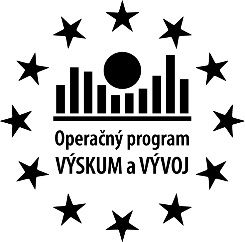 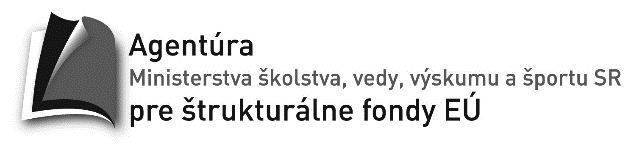 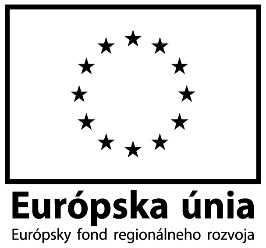           Vypracoval: ....................................................               Schválil: .........................................................                                              Mgr. Vladimír Oros                                                      Ing. Matúš Bujňák                                    				                                              	   člen predstavenstva                                                                                                                                ..........................................................                                                                                                        Ing. Miroslav Betik                                                                                                         člen predstavenstvaV Poprade dňa 12. mája 2014OBSAHČASŤ A. Pokyny pre uchádzačovOddiel I.Všeobecné informácie  Identifikácia verejného obstarávateľa						    Predmet zákazky  Komplexnosť dodávky							    Zdroj finančných prostriedkov						    Zmluva								    Miesto a termín dodania predmetu zákazky			    Oprávnení uchádzači							    Predloženie a obsah ponúk							     Variantné riešenie							    Platnosť ponúk							    Náklady na ponuky							  Oddiel II.Dorozumievanie a vysvetľovanie  Dorozumievanie medzi verejným obstarávateľom a uchádzačmi alebo záujemcami		    Vysvetľovanie a doplnenie súťažných podkladov			      Obhliadka miesta dodania predmetu zákazky		               Oddiel III.Príprava ponuky  Jazyk ponúk							               Zábezpeka			             Mena a ceny uvádzané v ponukách							             Vyhotovenie ponúk				              				           Oddiel IV.Predkladanie ponúk Označenie obalov ponúk				             	 Miesto a lehota na predkladanie ponúk				              Doplnenie, zmena a odvolanie ponúk				             Oddiel V.Otváranie a vyhodnotenie ponúk  Otváranie ponúk a častí ponúk označených ako „Ostatné“			             	  Posúdenie splnenia podmienok účasti, vysvetľovanie a vyhodnocovanie časti ponúk „Ostatné“  Dôvernosť procesu verejného obstarávania  Otváranie častí ponúk označených ako „Kritériá“	  Vysvetľovanie a vyhodnocovanie ponúk označených ako „Kritériá“	  Mena na vyhodnotenie ponúk								  Hodnotenie ponúk 						            				Oddiel VI.Prijatie ponuky a uzavretie zmluvy   Vyhodnotenie splnenia podmienok účasti úspešného uchádzača a informácia o výsledku   		hodnotenia ponúk	   Uzavretie zmluvy		ČASŤ B. Opis predmetu zákazkyČASŤ C. Spôsob určenia cenyČASŤ D. Podmienky účasti uchádzačov  Osobné postavenie uchádzačov  Finančné a ekonomické postavenie uchádzačov   Technická a odborná spôsobilosť uchádzačovČASŤ E. Obchodné podmienkyPodmienky uzatvorenia zmluvy Vzor zmluvyČasť F. Kritéria hodnotenia ponúkČasť G. Cenová tabuľka – položkový rozpočet (vzor)Prílohy: č. 1 Návrh na plnenie kritéria (vzor)                   č. 2 Čestné vyhlásenie podľa § 32 ods. 11 ZVO (vzor)ČASŤ A. Pokyny pre uchádzačovOddiel I.Všeobecné informácieIdentifikácia osoby podľa § 7 ods. 1 ZVONázov:	TATRAVAGÓNKA a.s.Sídlo:	Štefánikova 887/53, 058 01, PopradŠtatutárny orgán/štatutár:	Ing. Matúš Bujňák, člen predstavenstvaIng. Miroslav Betík, člen predstavenstvaIČO:	31699847DIČ:						 2020514496Bankové spojenie:	Tatrabanka a.s.Číslo účtu:	2920380711/1100Internetová adresa: 	www.tatravagonka.com(ďalej len „verejný obstarávateľ“)ďalšie informácie o podmienkach verejnej súťaže môžete získať u:Obchodné meno: 		Tatra Tender s.r.o.Sídlo:	Krčméryho 16, 811 04 Bratislava, Slovenská republikaŠtatutárny zástupca:	Mgr. Vladimír Oros, konateľ IČO:	44 119 313zapísaný:	v Obchodnom registri Okresného súdu Bratislava I,	oddiel: Sro, vložka číslo 51980/BOsoba zodpovedná za vypracovanie súťažných podkladov:         	Mgr. Vladimír Oros Predmet zákazky Predmetom zákazky je Štúdie, expertízy, posudky súvisiace s realizáciou aktivity / aktivít projektu - dodávané externe (ďalej tiež len „predmet zákazky“).Kód klasifikácie produkcie (CPV): 71621000-7 Služby v oblasti technickej analýzy alebo technického poradenstvaPodrobné vymedzenie predmetu zákazky tvorí časť B. Opis predmetu zákazky. Komplexnosť dodávkyUchádzač predloží ponuku na celý predmet zákazky. Zdroj finančných prostriedkovPredmet zákazky bude z väčšej časti (65%) financovaný z nenávratného finančného príspevku poskytnutého verejnému obstarávateľovi Ministerstvom školstva, vedy, výskumu a športu Slovenskej republiky zastúpeným Agentúrou Ministerstva školstva, vedy, výskumu a športu Slovenskej republiky pre štrukturálne fondy EÚ (ďalej „Poskytovateľ NFP“) na základe Zmluvy o poskytnutí nenávratného finančného príspevku č. 142/2010/2.2/OPVaV (ďalej len „Zmluva o NFP“) pre projekt Výskum aplikácie progresívnych zváracích a NDT technológií na zvýšenie kvality výrobného procesu koľajových vozidiel (ďalej tiež len „Projekt“) a tiež z vlastných prostriedkov verejného obstarávateľa.ZmluvaVýsledkom  tejto verejnej súťaže bude zmluva o poskytnutí služieb, uzavretá podľa § 269 a nasl. zákona                               č. 513/1991 Zb., Obchodný zákonník v platnom znení, uzavretá medzi úspešným uchádzačom poskytovateľom a verejným obstarávateľom objednávateľom.Obsah zmluvy bude s úspešným uchádzačom dohodnutý tak, aby bol dodržaný obsah jeho ponuky a podmienky stanovené v týchto súťažných podkladoch. Miesto a termín dodania predmetu zákazky Miesto alebo miesta realizácie predmetu zákazky: Služby tvoriace predmet zákazky budú realizované v prostredí úspešného uchádzača. Výstupy budú verejnému obstarávateľovi odovzdané na adrese: TATRAVAGÓNKA a.s., Štefánikova 887/53, 058 01, Poprad, Slovenská republika.Termín dodania predmetu zákazky: Oprávnení uchádzačiPonuku môžu predkladať fyzické, právnické osoby alebo skupina fyzických alebo právnických osôb, vystupujúcich voči verejnému obstarávateľovi spoločne. V prípade, že je uchádzačom skupina, takýto uchádzač je povinný predložiť doklad podpísaný všetkými členmi skupiny o určení vedúceho člena oprávneného konať v mene ostatných členov skupiny v súvislosti s touto verejnou súťažou. V prípade, ak bude ponuka skupiny dodávateľov vyhodnotená ako úspešná, táto skupina bude povinná vytvoriť združenie osôb podľa relevantných ustanovení súkromného práva. Z dokumentácie preukazujúcej vznik združenia (resp. inej zákonnej formy spolupráce fyzických alebo právnických osôb) musí byť jasné a zrejmé, ako sú stanovené vzájomné práva a povinnosti, kto a akou časťou sa bude na plnení podieľať a skutočnosť, že všetci členovia združenia ručia za záväzky združenia spoločne a nerozdielne. Predloženie a obsah ponúk Uchádzač môže predložiť iba jednu ponuku. Uchádzač nemôže byť v tom istom postupe zadávania zákazky členom skupiny dodávateľov, ktorá predkladá ponuku. Verejný obstarávateľ vylúči ponuku predloženú uchádzačom, ktorý je súčasne členom skupiny dodávateľov.Ponuku uchádzač  predloží  tak, aby obsahovala osobitne oddelenú a uzavretú časť týkajúcu sa návrhu na plnenie kritérií na vyhodnotenie ponúk, označenú slovom "Kritériá" a osobitne oddelenú a uzavretú ostatnú časť ponuky, označenú slovom "Ostatné".Každá z nižšie uvedených častí ponuky (okrem dokladov a dokumentov uvedených v bode 8.3.2.3, z povahy ktorých je zrejmé, že sú vyhotovované inou osobou ako je uchádzač) musí byť podpísaná uchádzačom, jeho štatutárnym zástupcom alebo iným písomne splnomocneným zástupcom uchádzača, ktorý je oprávnený konať za uchádzača v záväzkových vzťahoch tu opísaných. Súčasťou ponuky musia byť: V obálke č.1 – „Kritériá“ musí uchádzač predložiť: Identifikáciu uchádzača a verejnej súťaže, do ktorej sa ponuka predkladá.Návrh na plnenie kritéria predložený formou vyplnenej tabuľky podľa vzoru v prílohe č.1 týchto súťažných podkladov.Cenu predmetu zákazky stanovenú v súlade s podmienkami časti C. Spôsob určenia ceny a časti G. Cenová tabuľka – položkový rozpočet (vzor). CD nosič s kópiou ponuky s časťou „Kritériá“ podľa bodu 8.5 tejto časti súťažných podkladov nižšie.V obálke č.2 – „Ostatné“ musí uchádzač predložiť: Identifikáciu uchádzača a verejnej súťaže, do ktorej sa ponuka predkladá.Podrobný opis ponúkaného predmetu plnenia, z ktorého musí vyplývať splnenie všetkých podmienok stanovených v časti B. Opis predmetu zákazky. Opis musí obsahovať prehľadnú a jednoznačnú informáciu, ako služby tvoriace ponúkaný predmet plnenia spĺňajú požiadavky uvedené v časti B. Opis predmetu zákazky. Uchádzač predloží opis v štruktúre časti B. Opis predmetu zákazky, pričom uvedie ako spĺňa každú z požiadaviek uvedenú v jednotlivých bodoch (1 – 16) tejto časti (uvedie číslo bodu a základný opis služby spĺňajúci požiadavky verejného obstarávateľa, respektíve informáciu o spôsobe plnenia/plnení v ňom požadovaného parametra/parametrov).Doklady a dokumenty požadované v oznámení o vyhlásení verejného obstarávania a v časti D. Podmienky účasti uchádzačov preukazujúce splnenie podmienok účasti v tejto verejnej súťaži.Návrh zmluvy vrátane príloh vypracovaný podľa bodu 2 časti E. Obchodné podmienky týchto súťažných podkladov. Uchádzač v texte návrhu zmluvy vynechá údaj o cene. Tento údaj bude doplnený do zmluvy úspešným uchádzačom v súlade s bodom 30.3 tejto časti súťažných podkladov. Vyhlásenie uchádzača o pravdivosti a úplnosti všetkých dokladov a údajov uvedených v ponuke.CD nosič s kópiou ponuky s časťou „Ostatné“ podľa bodu 8.5 tejto časti súťažných podkladov nižšie.Uchádzač predloží ponuku v uzavretom obale podľa bodu 19 osobne alebo poštovou zásielkou na adresu uvedenú v bode 20.1 a v lehote na predkladanie ponúk podľa bodu 20.2. Okrem originálu ponuky predloží uchádzač aj jej kópiu v elektronickej forme na CD nosiči vo formáte Portable Document Format (.pdf) v súlade s bodom 18.3.Pri osobnom doručení ponuky uchádzačom na adrese uvedenej v bode 20.1, verejný obstarávateľ vydá uchádzačovi potvrdenie o jej prevzatí s uvedením miesta, dátumu a času prevzatia ponuky.V prípade, že uchádzač predloží ponuku prostredníctvom poštovej zásielky, je rozhodujúci termín doručenia ponuky verejnému obstarávateľovi. Variantné riešenieNeumožňuje sa predložiť variantné riešenie.Ak bude súčasťou ponuky aj variantné riešenie, variantné riešenie nebude zaradené
do vyhodnotenia a bude sa naň hľadieť, akoby nebolo predložené.Ak súčasťou ponuky bude aj variantné riešenie a z ponuky nebude zrejmé, ktorý návrh je hlavný, a ktorý variantný, bude celá ponuka z verejnej súťaže vylúčená. Uchádzač bude písomne upovedomený o vylúčení jeho ponuky z verejnej súťaže s uvedením dôvodu vylúčenia a lehoty, v ktorej môže byť podaná námietka podľa § 138 ods. 2 písm. e) ZVO.Platnosť ponúkPonuky zostávajú platné počas lehoty viazanosti ponúk stanovenej do 31.10.2014.V prípade podania námietky proti postupu verejného obstarávateľa sa uchádzačom oznámi predpokladané predĺženie lehoty viazanosti ponúk. Náklady na ponukyVšetky výdavky spojené s prípravou a predložením ponúk znášajú uchádzači bez finančného nároku voči verejnému obstarávateľovi. Ponuky doručené na adresu uvedenú v bode 20.1 a predložené v lehote na predkladanie ponúk podľa bodu 20.2 sa počas plynutia lehoty viazanosti a po uplynutí lehoty viazanosti ponúk podľa bodu 10.1 uchádzačom nevracajú. Zostávajú ako súčasť dokumentácie o verejnej súťaži.Oddiel II.Dorozumievanie a vysvetľovanie Dorozumievanie medzi verejným obstarávateľom a uchádzačmi alebo záujemcamiPoskytovanie vysvetlení a iné dorozumievanie (ďalej len „komunikácia“) medzi verejným obstarávateľom a uchádzačmi alebo záujemcami sa bude uskutočňovať písomnou formou prostredníctvom pošty, faxom, elektronicky alebo telefonicky alebo ich kombináciou. V prípadoch stanovených ZVO sa musí komunikácia uskutočňovať písomne v súlade s § 40 zákona č. 40/1964 Zb. Občiansky zákonník, v platnom znení.Na moment doručenia dôležitých písomností medzi verejným obstarávateľom, obstarávateľom                      a uchádzačom, záujemcom alebo účastníkom, najmä písomností, s ktorých doručením tento zákon spája plynutie lehôt, sa použijú primerane ustanovenia o momente doručenia do vlastných rúk podľa všeobecného predpisu o správnom konaní, t.j. najmä § 24 a § 25 zákona č. 71/1967 Zb. o správnom konaní v platnom znení:Dôležité písomnosti sa doručujú do vlastných rúk adresátovi písomnosti alebo inej osobe, ktorá sa preukáže splnomocnením na preberanie zásielok.Ak nebol adresát písomnosti, ktorá sa má doručiť do vlastných rúk, zastihnutý, hoci sa v mieste doručenia zdržiava, doručovateľ ho vhodným spôsobom upovedomí, že písomnosť príde znovu doručiť v určený deň a hodinu. Ak nový pokus o doručenie zostane bezvýsledný, doručovateľ uloží písomnosť na pošte a adresáta o tom vhodným spôsobom upovedomí. Ak si adresát písomnosti nevyzdvihne písomnosť do troch dní od uloženia, posledný deň tejto lehoty sa považuje za deň doručenia, aj keď sa adresát písomnosti o uložení nedozvedel.Ak adresát písomnosti bezdôvodne odoprel písomnosť prijať, je doručená dňom, keď sa jej prijatie odoprelo; na to musí doručovateľ adresáta písomnosti upozorniť.Ak má adresát písomnosti, ktorý sa zdržiava v cudzine alebo tam má sídlo, opatrovníka alebo zástupcu v tuzemsku, doručí sa písomnosť tomuto opatrovníkovi alebo zástupcovi.Ak adresátom písomnosti je:orgán alebo právnická osoba, písomnosti sa doručujú ich zamestnancom povereným prijímať písomnosti. Ak nie je určený zamestnanec na prijímanie písomností, doručí sa písomnosť určená do vlastných rúk tomu, kto je oprávnený za orgán alebo právnickú osobu konať.právnická osoba, a ak nemožno doručiť písomnosť tejto osobe na adresu, ktorú uviedla alebo je známa, ani na adresu jej sídla uvedenú v obchodnom registri alebo v inom registri, v ktorom je zapísaná, a jej iná adresa nie je odosielateľovi písomnosti známa, písomnosť sa považuje po troch dňoch od vrátenia nedoručenej zásielky odosielateľovi za doručenú, a to aj vtedy, ak ten, kto je oprávnený konať za právnickú osobu, sa o tom nedozvie.podnikateľ - fyzická osoba, a ak nemožno doručiť písomnosť tejto osobe na adresu, ktorú uviedla alebo je známa, ani na adresu jej miesta podnikania uvedenú v živnostenskom registri alebo v inom registri, v ktorom je zapísaná, a jej iná adresa nie je odosielateľovi písomnosti známa, písomnosť sa považuje po troch dňoch od vrátenia nedoručenej zásielky odosielateľovi písomnosti za doručenú, a to aj vtedy, ak sa podnikateľ - fyzická osoba o tom nedozvie.Ak si adresát písomnosti vyhradí doručovanie zásielok do poštového priečinku, pošta adresátovi oznámi príchod zásielky, možnosť prevzatia a odbernú lehotu na predpísanom tlačive, ktoré vloží do poštového priečinku. Ak si adresát na základe dohody preberá zásielky na pošte a nemá pridelený priečinok, pošta tieto zásielky neoznamuje. V obidvoch prípadoch sa dátum príchodu zásielky považuje za dátum uloženia. Ak si adresát nevyzdvihne písomnosť do troch dní od uloženia, posledný deň tejto lehoty sa považuje za deň doručenia, aj keď sa adresát o uložení nedozvedel.Ak má adresát písomnosti zástupcu s plnomocenstvom pre celý proces obstarania zákazky, písomnosť určená do vlastných rúk sa doručuje iba tomu zástupcovi. Ustanovenia podľa bodov 12.2.5.1 až 12.2.5.3 sa vzťahujú na toto doručovanie. Ak však adresát písomnosti má osobne v procese obstarania niečo vykonať, doručuje sa písomnosť nielen zástupcovi, ale aj jemu.V komunikácii záujemca alebo uchádzač vždy uvedie evidenčné číslo verejnej súťaže: TVP/NLZ – 1/2014. Vysvetľovanie a doplnenie súťažných podkladovV prípade potreby vysvetliť súťažné podklady, môže ktorýkoľvek zo záujemcov písomne požiadať o ich vysvetlenie priamo zodpovednú osobu: Mgr. Vladimír Oros, Tatra Tender s.r.o., Krčméryho 16, 811 04 Bratislava, sp@tatratender.sk.Odpoveď na každú včas doručenú požiadavku o vysvetlenie súťažných podkladov, predloženú zo strany ktoréhokoľvek záujemcu podľa bodu 13.1, verejný obstarávateľ preukázateľne bezodkladne oznámi všetkým záujemcom, ktorí si prevzali súťažné podklady, najneskôr šesť dní pred uplynutím lehoty podľa bodu 20.2.Za včas doručenú požiadavku o vysvetlenie súťažných podkladov sa považuje požiadavka doručená v písomnej forme do 18.6.2014 do 10:00 hod. miestneho času.Ak je to nevyhnutné, verejný obstarávateľ môže doplniť informácie uvedené v súťažných podkladoch. Tieto informácie verejný obstarávateľ preukázateľne oznámi súčasne všetkým záujemcom najneskôr šesť dní pred uplynutím lehoty na predkladanie ponúk. Tieto informácie nesmú byť v rozpore  s oznámením o vyhlásení verejného obstarávania. Obhliadka miesta dodania predmetu zákazky14.1  Obhliadka miesta dodania predmetu zákazky nie je potrebná.Oddiel III.Príprava ponukyJazyk ponúkPonuky, doklady a dokumenty v nich predložené sa predkladajú v štátnom jazyku Slovenskej republiky. Doklady preukazujúce splnenie podmienok účasti uchádzačov (časť D. Podmienky účasti uchádzačov), so sídlom mimo územia Slovenskej republiky musia byť predložené v pôvodnom jazyku a súčasne musia byť úradne preložené do štátneho jazyka, okrem dokladov predložených v českom jazyku. Ak sa zistí rozdiel v obsahu dokumentov predložených v pôvodnom jazyku a ich prekladu do štátneho jazyka, rozhodujúci bude úradný preklad v štátnom jazyku.  ZábezpekaZábezpeka ponúk sa nevyžaduje.Mena a ceny uvádzané v ponukáchNavrhovaná zmluvná cena musí byť stanovená podľa § 3 zákona č. 18/1996 Z. z. o cenách, v platnom znení.Uchádzačom navrhovaná zmluvná cena bude vyjadrená v eur. Celková cena, ako aj každá z cenových položiek, musí byť vyjadrená ako kladné číslo zaokrúhlené na maximálne dve desatinné miesta.Časti ponúk uvádzajúce cenu musia obsahovať jednotkovú cenu každej z položiek uvedených v Časti C. spôsob určenia ceny a celkovú cenu predmetu zákazky, t.j. súčet všetkých položiek, ako aj ďalšie tam uvedené náležitosti. Vyhotovenie ponúkPonuky musia byť vyhotovené v písomnej forme, a to písacím strojom alebo tlačiarňou počítača, perom s nezmazateľným atramentom a pod. Doklady a dokumenty tvoriace obsah ponúk, požadované v oznámení o vyhlásení verejného obstarávania a v týchto súťažných podkladoch, musia byť v ponuke predložené ako originály alebo úradne overené kópie týchto dokladov alebo dokumentov, pokiaľ nie je určené inak.Na zabezpečenie ochrany dôverných informácií tvoriacich obsah ponuky, uchádzač predloží okrem kompletnej ponuky aj jej kópiu v elektronickej forme na CD nosiči vo formáte Portable Document Format (.pdf) v takom vyhotovení, ktoré umožní nezverejnenie dôverných informácií (napríklad s vynechaným textom tvoriacim dôverné informácie). Ak ide o dokumenty, ktoré sú podpísané alebo obsahujú odtlačok pečiatky, predkladajú sa v elektronickej podobe s uvedením mena a priezviska osôb, ktoré dokumenty podpísali a dátumu podpisu, bez uvedenia podpisu týchto osôb a odtlačku pečiatky.Oddiel IV.Predkladanie ponúk Označenie obalov ponúkUchádzač vloží ponuku do samostatného obalu. Obal musí byť uzatvorený. Uvedená podmienka sa vzťahuje aj na samostatné častí ponuky "Kritériá" a "Ostatné".Hlavný obal ponuky musí obsahovať nasledovné údaje:  adresu uvedenú v bode 20.1,adresu uchádzača (názov alebo obchodné meno a adresu sídla alebo miesta podnikania),označenie „Verejná súťaž – Štúdie, expertízy, posudky súvisiace s realizáciou aktivity / aktivít projektu - dodávané externe – neotvárať“.Obal časti ponuky „Ostatné“ musí obsahovať obchodné meno uchádzača a označenie „Verejná súťaž – Štúdie, expertízy, posudky súvisiace s realizáciou aktivity / aktivít projektu - dodávané externe – Ostatné“.Obal časti ponuky „Kritéria“ musí obsahovať obchodné meno uchádzača a označenie „Verejná súťaž – Štúdie, expertízy, posudky súvisiace s realizáciou aktivity / aktivít projektu - dodávané externe – Kritéria“.Miesto a lehota na predkladanie ponúkPonuky je potrebné doručiť na adresu: TATRAVAGÓNKA a.s., Štefánikova 887/53, 058 01, Poprad, Slovenská republika.Lehota na predkladanie ponúk uplynie: 27.6.2014 o 10:00 hod. miestneho času.Ponuky predložené po uplynutí lehoty na predkladanie ponúk uvedenej v bode 20.2 sa vrátia uchádzačom neotvorené. Doplnenie, zmena a odvolanie ponúkUchádzači môžu predložené ponuky dodatočne doplniť, zmeniť alebo odvolať do uplynutia lehoty na predkladanie ponúk podľa bodu 20.2. Doplnenie alebo zmenu ponúk je možné vykonať odvolaním pôvodnej ponuky na základe písomnej žiadosti uchádzača, doručenej poštou alebo osobne uchádzačom alebo splnomocnenou osobou uchádzača na adresu podľa bodu 20.1 a doručením novej ponuky v lehote na predkladanie ponúk podľa bodu 20.2 a na adresu podľa bodu 20.1. Ostatné ustanovenia tohto oddielu sa použijú obdobne.Oddiel V.Otváranie a vyhodnotenie ponúkOtváranie ponúk a častí ponúk označených ako „ostatné“Otváranie ponúk vykoná komisia tak, že najskôr overí neporušenosť vonkajšieho obalu ponuky a následne otvorí vonkajší obal ponuky a časť ponuky, označenú ako "Ostatné".Otváranie ponúk s časťou ponuky „Ostatné“ sa uskutoční dňa 27.6.2014 o 10:30 hod. miestneho času na adrese: TATRAVAGÓNKA a.s., Štefánikova 887/53, 058 01, Poprad, Slovenská republika.Každú otvorenú časť ponuky "Ostatné" komisia označí poradovým číslom v tom poradí, v akom bola predložená ponuka. Po otvorení časti ponuky "Ostatné" komisia vykoná všetky úkony podľa ZVO, spočívajúce vo vyhodnotení tejto časti ponuky, to znamená - ak je to potrebné uskutoční sa (i) vysvetľovanie, prípadne doplnenie tejto časti ponuky potrebné na vyhodnotenie splnenia podmienok účasti, (ii) vysvetľovanie ostatných častí ponuky, (iii) vyhodnotenie splnenia ostatných podmienok verejnej súťaže okrem kritérií, resp. (iv) spočívajúce vo vylúčení uchádzačov alebo vylúčení ponúk uchádzačov. Otváranie časti ponúk „Ostatné“ komisiou bude v zmysle § 41 ZVO neverejné.Posúdenie splnenia podmienok účasti, vysvetľovanie a vyhodnocovanie časti ponúk „Ostatné“Posúdenie splnenia podmienok účasti a vyhodnotenie ponúk komisiou je neverejné.V rámci procesu hodnotenia ponúk komisia najprv posudzuje splnenie požiadaviek verejného obstarávateľa na uchádzača. Posúdenie splnenia podmienok účasti uchádzačov podľa časti D. Podmienky účasti uchádzačov bude založené na posúdení splneniapodmienok týkajúcich sa osobného postavenia uchádzača podľa § 26 ZVO,podmienok finančného a ekonomického postavenia podľa § 27 ZVO apodmienok technickej a odbornej spôsobilosti a zabezpečenia kvality podľa § 28 a nasl. ZVO.Splnenie podmienok účasti uchádzačov vo verejnej súťaži sa bude posudzovať na základe dokladov a dokumentov predložených podľa požiadaviek uvedených v Časti D. Podmienky účasti uchádzačov.Verejný obstarávateľ písomne požiada uchádzača o vysvetlenie alebo doplnenie predložených dokladov vždy, keď z predložených dokladov nie je komisiou možné posúdiť ich platnosť alebo splnenie podmienky účasti. Ak ide o doplnenie uchádzačom zapísaným v zozname podnikateľov vedenom Úradom pre verejné obstarávanie (ďalej „Zoznam podnikateľov“), doplní tieto doklady spôsobom podľa § 132 ZVO. Ak ide o doplnenie dokladov podľa § 26 ZVO uchádzačom, ktorý nie je zapísaný v Zozname podnikateľov alebo o doplnenie iných dokladov alebo o vysvetlenie dokladov, uchádzač ho doručí verejnému obstarávateľovi, pričom v oboch prípadoch je tak povinný urobiť dopiatich pracovných dní odo dňa doručenia žiadosti, ak verejný obstarávateľ použil   s uchádzačom formu komunikácie prostredníctvom poštovej prepravy alebodvoch pracovných dní odo dňa odoslania žiadosti, ak verejný obstarávateľ použil   s uchádzačom elektronickú formu komunikácie,pokiaľ verejný obstarávateľ vo výzve na vysvetlenie alebo doplnenie neurčil dlhšiu lehotu.Verejný obstarávateľ vyhodnotí splnenie podmienok účasti v súlade s ustanoveniami § 33 ZVO a vylúči                z verejnej súťaže uchádzača, ktorý:nesplnil podmienky účasti, predložil neplatné doklady, nepredložil po písomnej žiadosti podľa bodu 23.5 vysvetlenie alebo doplnenie predložených dokladov v určenej lehote alebo poskytol nepravdivé informácie alebo skreslené informácie.Uchádzač bude písomne upovedomený o jeho vylúčení z verejnej súťaže s uvedením dôvodu a lehoty, v ktorej môže byť podaná námietka podľa § 138 ods. 2 písm. e) ZVO.Komisia ďalej vyhodnocuje časti ponúk „Ostatné“ z hľadiska splnenia požiadaviek verejného obstarávateľa na predmet zákazky a náležitosti ponuky. V prípade nejasností a nejednoznačnosti pri interpretácii ponuky bude uchádzač bezodkladne požiadaný o predloženie riadneho vysvetlenia svojej ponuky v časti „Ostatné“. V prípade nejasností a nejednoznačnosti spôsobených zrejmými chybami v písaní a počítaní v texte tejto časti ponuky a zrejmých matematických chýb, bude uchádzačovi na základe výzvy verejného obstarávateľa umožnené vysvetliť zistené nejasnosti, pričom ustanovenia bodu 26.4 a 26.5 tejto časti súťažných podkladov pre hodnotenie častí ponúk označených ako „Kritériá“ sa budú aplikovať primerane aj na hodnotenie častí ponúk označených ako „Ostatné“. Z procesu vyhodnocovania bude vylúčená ponuka uchádzača ak:časť ponuky uchádzača „Ostatné“ nespĺňa požiadavky na predmet zákazky uvedené                            v oznámení o vyhlásení verejného obstarávania alebo v oznámení použitom ako výzva na súťaž a v súťažných podkladoch alebo neobsahuje požadované náležitosti ponuky a nie je daný zákonný dôvod na vysvetľovanie.uchádzač nedoručí písomné vysvetlenie ponuky na základe požiadavky podľa § 42 ods. 2 ZVO v lehote piatich pracovných dní odo dňa doručenia žiadosti o vysvetlenie, ak komisia neurčila dlhšiu lehotu,uchádzačom predložené vysvetlenie ponuky nie je v súlade s požiadavkou podľa § 42 ods. 2 ZVO. Dôvernosť procesu verejného obstarávaniaInformácie týkajúce sa preskúmania, vysvetľovania a vyhodnocovania ponúk sú počas prebiehajúceho procesu dôverné. Členovia komisie na vyhodnotenie ponúk a zodpovedné osoby verejného obstarávateľa nesmú/nebudú počas prebiehajúceho procesu vyhlásenej verejnej súťaže poskytovať alebo zverejňovať uvedené informácie o obsahu ponúk ani uchádzačom, ani žiadnym iným tretím osobám. Po podpise zmluvy verejný obstarávateľ zašle na zverejnenie Úradu pre verejné obstarávanie kópiu zápisnice o posúdení splnenia podmienok účasti vo verejnom obstarávaní, kópie ponúk všetkých uchádzačov doručené v lehote na predkladanie ponúk, kópiu zápisnice z otvárania ponúk, kópiu zápisnice o vyhodnotení ponúk, kópiu uzavretej zmluvy alebo dodatku.Obchodné tajomstvo a informácie, ktoré uchádzač v ponuke označí za dôverné, nebudú zverejnené alebo inak použité bez predchádzajúceho súhlasu uchádzača, pokiaľ:uvedené nebude v rozpore so ZVO a inými všeobecne záväznými právnymi predpismi (napr. povinnosť zverejňovať zmluvy podľa osobitného predpisu),z obsahu ponuky bude nepochybne jasné, ktoré informácie považuje uchádzač za dôverné auchádzač predloží aj kópiu ponuky v elektronickej forme v takom vyhotovení, ktoré umožní ochranu dôverných informácii v súlade s bodom 18.3. V opačnom prípade verejný obstarávateľ poskytne Úradu na zverejnenie kompletnú ponuku, pričom verejný obstarávateľ a osoba (uvedená v bode 1 časti A. Pokyny pre uchádzačov) vykonávajúca pre verejného obstarávateľa niektoré činnosti spojené s realizáciou postupu zadávania tejto zákazky, budú vždy zbavení a ochránení pred akoukoľvek potenciálnou ujmou, ktorá im môže byť spôsobená porušením vyššie opísanej povinnosti uchádzača. Predložením ponuky uchádzač vyjadruje svoju jednoznačnú vôľu byť viazaný týmto ustanovením.  Za dôverné informácie môže uchádzač označiť výhradne technické riešenia a predlohy, návody, výkresy, projektové dokumentácie, modely, spôsob výpočtu jednotkových cien a ak sa neuvádzajú jednotkové ceny ale len cena, tak aj spôsob výpočtu ceny a vzory.Otváranie častí ponúk označených ako „kritériá“Otváranie častí ponúk, označených ako "Kritériá" vykoná komisia najskôr deň nasledujúci po dni ukončenia procesu vyhodnocovania časti ponúk „Ostatné“. To znamená deň nasledujúci po dni:márneho uplynutia lehoty na doručenie žiadosti o nápravu podľa § 136 ods. 1 písm. a) až c) ZVO alebo márneho uplynutia lehoty na doručenie námietky podľa § 138 ods. 2 písm. d) ZVO všetkým oprávneným osobám, ak nedošlo k vylúčeniu žiadneho uchádzača alebo k vylúčeniu žiadnej ponuky,márneho uplynutia lehoty na doručenie námietky podľa § 138 ods. 2 písm. a) až c) ZVO všetkým oprávneným osobám, ak nedošlo k vylúčeniu žiadneho uchádzača ani k vylúčeniu žiadnej ponuky a bola včas doručená aspoň jedna žiadosť o nápravu,márneho uplynutia lehoty na doručenie námietky podľa § 138 ods. 2 písm. e) ZVO všetkým oprávneným osobám, ak došlo k vylúčeniu aspoň jedného uchádzača alebo k vylúčeniu aspoň jednej ponuky, ak nebola včas doručená žiadosť o nápravu alebo nebola včas doručená námietka podľa § 138 ods. 2 písm. a) až d) ZVO,keď nastane jedna z týchto skutočností, ak bola včas doručená aspoň jedna námietka:doručenie rozhodnutia Úradu pre verejné obstarávanie podľa § 139 ods. 1 ZVO verejnému obstarávateľovi, ak márne uplynula lehota na podanie odvolania všetkým oprávneným osobám, deň právoplatnosti rozhodnutia Úradu pre verejné obstarávanie podľa § 139 ods. 3 alebo 4 ZVO, ak ide o zadávanie podlimitnej zákazky, uplynutie lehoty podľa § 142 ods. 5 ZVO, ak rada Úradu pre verejné obstarávanie podľa § 142 ods. 5 ZVO nerozhodla o tom, že podanie odvolania má odkladný účinok, uplynutie doby, počas ktorej má odvolanie odkladný účinok podľa § 142 ods. 5 ZVO, ak ide o zadávanie nadlimitnej zákazky alebo ak rada Úradu pre verejné obstarávanie podľa § 142 ods. 5 ZVO rozhodla o tom, že podanie odvolania má odkladný účinok.Na otváranie častí ponúk označených ako „Kritériá“ majú v súlade s ustanovením § 41 ods. 3 ZVO prístup uchádzači, ktorí predložili ponuku v čase a mieste stanovenom v oznámení, a ktorých ponuky neboli vylúčené. Na otváraní častí ponúk označených ako „Kritériá“ budú týmto uchádzačom oznámené náležitosti v zmysle § 41 ods.3 ZVO.Uchádzač, ktorý predložil ponuku v mieste a v lehote na predkladanie ponúk a ktorého ponuka nebola vylúčená, je oprávnený zúčastniť sa na otváraní ponúk prostredníctvom svojho/svojich štatutárneho/štatutárnych orgánu/orgánov, resp. môže byť zastúpený osobou oprávnenou zúčastniť sa na otváraní ponúk za uchádzača. Uchádzač (fyzická osoba), štatutárny orgán alebo člen štatutárneho orgánu uchádzača (právnická osoba) sa preukáže na otváraní ponúk preukazom totožnosti a napr. platným výpisom z obchodného registra. Poverený zástupca uchádzača sa preukáže preukazom totožnosti, napr. platným výpisom z obchodného registra a splnomocnením na zastupovanie.Verejný obstarávateľ najneskôr do piatich dní odo dňa otvárania častí ponúk, označených ako "Kritériá" pošle všetkým uchádzačom, ktorí predložili ponuky v lehote na predkladanie ponúk a ktorých ponuka nebola vylúčená, zápisnicu z otvárania tejto časti ponúk. Zápisnica obsahuje údaje zverejnené podľa bodu 25.3 tejto časti súťažných podkladov vyššie.Vysvetľovanie a vyhodnocovanie častí ponúk označených ako „kritériá“Komisia môže písomne požiadať uchádzača o vysvetlenie časti ponuky označenej ako „Kritériá“. Vysvetlením ponuky nemôže dôjsť k jej zmene. Za zmenu ponuky sa nepovažuje odstránenie zrejmých chýb v písaní a počítaní. Ak boli predložené najmenej tri ponuky od uchádzačov, ktorí spĺňajú podmienky účasti, ktoré spĺňajú požiadavky verejného obstarávateľa na predmet zákazky, mimoriadne nízkou ponukou je vždy aj ponuka, ktorá obsahuje cenu plnenia, ktorá je najmenej oa) 30 % nižšia, než priemer cien plnenia podľa ostatných ponúk, b) 15 % nižšia, než je cena plnenia podľa ponuky s druhou najnižšou cenou plnenia a zároveňc) 15 % nižšia ako predpokladaná hodnota zákazky, ak je vyjadrená konkrétnym číslom.Vysvetľovanie mimoriadne nízkej ponukyAk niektorá z riadne predložených ponúk obsahuje mimoriadne nízku ponuku vo vzťahu k predmetu zákazky, komisia môže písomne požiadať uchádzača o poskytnutie podrobností týkajúcich sa tej časti ponuky, ktoré sú pre jej cenu podstatné v súlade s ustanoveniami § 42 ods. 3 až 6 ZVO. Uchádzač musí doručiť odôvodnenie nízkej ponuky do piatich pracovných dní odo dňa doručenia žiadosti, pokiaľ komisia neurčí dlhšiu lehotu.Komisia zohľadní zdôvodnenie mimoriadne nízkej ponuky, ktoré vychádza z predložených dôkazov. Po písomnom zdôvodnení mimoriadne nízkej ponuky môže komisia pozvať uchádzača na osobnú konzultáciu za účelom vysvetlenia predložených zdôvodnení, ktorá sa nesmie konať skôr ako päť pracovných dní odo dňa doručenia pozvánky. V prípade nejasností a nejednoznačnosti pri interpretácii ponuky bude uchádzač bezodkladne požiadaný o predloženie riadneho vysvetlenia svojej ponuky v časti „Kritériá“. V prípade nejasností a nejednoznačnosti spôsobených zrejmými chybami v písaní a počítaní v texte tejto časti ponuky a zrejmých matematických chýb, bude uchádzačovi na základe výzvy verejného obstarávateľa umožnené vysvetliť zistené nejasnosti. Uchádzač svojim vysvetlením nemôže zmeniť svoju ponuku. Uchádzač bude povinný doručiť vysvetlenie svojej ponuky v časti „Kritériá“ v lehote určenej komisiou alebo v lehote piatich pracovných dní odo dňa doručenia žiadosti, ak komisia dlhšiu lehotu neurčila.V prípade matematických chýb bude umožnené uchádzačovi vysvetliť ponuku v nasledovných situáciách: v prípade rozdielu medzi sumou uvedenou číslom a sumou uvedenou slovom, bude uchádzač vyzvaný na potvrdenie platnej sumy,v prípade rozdielu medzi jednotkovou cenou a celkovou cenou a uvedená chyba vznikla dôsledkom nesprávneho násobenia jednotkovej ceny množstvom jednotiek, bude uchádzač vyzvaný na potvrdenie správnej celkovej ceny,v prípade preukázateľne hrubej chyby pri jednotkovej cene v desatinnej čiarke, bude uchádzač vyzvaný na potvrdenie správnej jednotkovej ceny so správnym umiestnením desatinnej čiarky,v prípade nesprávne spočítanej sumy vo vzájomnom súčte alebo medzisúčte jednotlivých položiek, bude uchádzač vyzvaný na potvrdenie správneho súčtu, resp. medzisúčtu jednotlivých položiek a pod.Z procesu vyhodnocovania bude vylúčená (celá) ponuka uchádzača ak:Časť ponuky uchádzača „Kritériá“ nespĺňa požiadavky na predmet zákazky alebo náležitosti ponuky a nie je daný zákonný dôvod na vysvetľovanie.uchádzač nedoručí písomné vysvetlenie časti ponuky označenej ako „Kritériá“ na základe požiadavky podľa § 42 ods. 2 ZVO v lehote piatich pracovných dní odo dňa doručenia žiadosti              o vysvetlenie, ak komisia neurčila dlhšiu lehotu,uchádzačom predložené vysvetlenie ponuky nie je v súlade s požiadavkou podľa § 42 ods. 2 ZVO.uchádzač nedoručí písomné odôvodnenie mimoriadne nízkej  ponuky v lehote podľa odseku                    § 42 ods. 3 ZVO,uchádzač sa nedostaví po výzve komisie na osobnú konzultáciu na účely vysvetlenia predloženého odôvodnenia mimoriadne nízkej ponuky alebopredložené odôvodnenie mimoriadne nízkej ponuky nie je svojím obsahom v súlade                              s požiadavkou podľa odseku § 42 ods. 3 ZVO.Uchádzač bude písomne upovedomený o vylúčení jeho ponuky z verejnej súťaže s uvedením dôvodu                    a lehoty, v ktorej môže byť podaná námietka podľa § 138 ods. 2 písm. e) ZVO.Komisia akceptuje iba ponuky, ktorých časti „Kritériá“  spĺňajú požiadavky na predmet zákazky alebo náležitosti ponuky  uvedené v oznámení o vyhlásení verejného obstarávania a v týchto súťažných podkladoch a zároveň neobsahujú žiadne obmedzenia alebo výhrady, ktoré sú s nimi v rozpore s týmito požiadavkami. Ostatné ponuky uchádzačov budú z verejnej súťaže vylúčené. Mena na vyhodnotenie ponúkCeny uvedené v ponukách uchádzačov sa budú vyhodnocovať v euro. Hodnotené budú ceny bez DPH. Hodnotenie ponúkPonuky uchádzačov, ktoré neboli z verejnej súťaže vylúčené, budú vyhodnocované len podľa kritérií na hodnotenie ponúk uvedených v oznámení o vyhlásení verejného obstarávania a spôsobom určeným v časti F.  Kritériá na hodnotenie ponúk.Oddiel VI.Prijatie ponuky a uzavretie zmluvyVyhodnotenie splnenia podmienok účasti úspešného uchádzača a informácia o výsledku hodnotenia ponúkV prípade ak uchádzač preukazoval splnenie podmienok účasti čestným vyhlásením podľa § 32 ods. 11 ZVO, verejný obstarávateľ po vyhodnotení ponúk vyhodnotí splnenie podmienok účasti v súlade s § 44 ods. 1 ZVO postupom podľa § 33 ZVO. Na vyhodnotenie splnenia podmienok účasti sa vzťahujú ustanovenia 23.1 až 23.7 tejto časti súťažných podkladov. Ak verejný obstarávateľ neurčí vo výzve dlhšiu lehotu platí, že lehota na predloženie požadovaných dokladov a/alebo dokumentov je 10 pracovných dní odo dňa doručenia výzvy a nepredloženie dokladov v tejto lehote sa považuje za nesplnenie podmienok účasti.  Verejný obstarávateľ  bezodkladne písomne oznámi po vyhodnotení ponúk, po skončení postupu podľa bodu 29.1 vyššie a po odoslaní všetkých oznámení o vylúčení uchádzača  všetkým uchádzačom, ktorých ponuky sa vyhodnocovali, výsledok vyhodnotenia ponúk, vrátane poradia uchádzačov a súčasne zverejní informáciu o výsledku vyhodnotenia ponúk a poradie uchádzačov v profile. Úspešnému uchádzačovi alebo uchádzačom oznámi, že jeho ponuku alebo ponuky prijíma. Neúspešnému uchádzačovi oznámi, že neuspel a dôvody neprijatia jeho ponuky. V oznámení uvedie identifikáciu úspešného uchádzača alebo uchádzačov, informáciu o charakteristikách a výhodách prijatej ponuky alebo ponúk a lehotu, v ktorej môže byť podaná námietka podľa § 138 ods. 2 písm. f) ZVO. Dátum odoslania oznámenia o výsledku vyhodnotenia ponúk preukazuje verejný obstarávateľ. Uzavretie zmluvyNávrh zmluvy predložený uchádzačom, ktorého ponuka bola úspešné, bude prijatý v súlade s týmito súťažnými podkladmi najneskôr do 31.10.2014. V prípade, ak bude uplatnená proti postupu verejného obstarávateľa žiadosť o nápravu, prípadne námietka, verejný obstarávateľ si vyhradzuje právo prijať zmluvu v predĺženej lehote viazanosti ponúk.Podmienkou uzavretia zmluvy s úspešným uchádzačom je schválenie výsledku tohto postupu obstarávania a jej návrhu Poskytovateľom NFP.Úspešný uchádzač je povinný poskytnúť verejnému obstarávateľovi riadnu súčinnosť potrebnú na uzavretie zmluvy tak, aby mohla byť uzatvorená do 30 dní odo dňa uplynutia lehoty podľa § 45 odsekov 2 až 7 ZVO (ak bol na jej uzatvorenie písomne vyzvaný). Ak úspešný uchádzač odmietne uzavrieť zmluvu alebo nesplní povinnosť podľa prvej vety, verejný obstarávateľ môže uzatvoriť zmluvu s uchádzačom, ktorý sa umiestnil ako druhý v poradí. Ak uchádzač, ktorý sa umiestnil druhý v poradí odmietne uzavrieť zmluvu alebo neposkytne verejnému obstarávateľovi riadnu súčinnosť potrebnú na jej uzavretie tak, aby mohla byť uzatvorená do 30 dní odo dňa, kedy bol k jej uzavretiu písomne vyzvaný, verejný obstarávateľ môže uzatvoriť zmluvu s uchádzačom, ktorý sa umiestnil ako tretí v poradí. Uchádzač, ktorý sa umiestnil tretí v poradí, je povinný poskytnúť verejnému obstarávateľovi riadnu súčinnosť, potrebnú na uzavretie zmluvy tak, aby mohla byť uzatvorená do 30 dní odo dňa, kedy bol k jej uzavretiu písomne vyzvaný.ČASŤ B. Opis predmetu zákazkyNižšie sú stanovené povinné požiadavky na služby tvoriace predmet zákazky. Pokiaľ sa v opise predmetu zákazky použil odkaz na konkrétnu značku, výrobcu, alebo výrobok alebo typ výrobku – tieto boli použité výlučne pre ilustráciu vtedy, ak nebolo možné dostatočne presne a zrozumiteľne opísať predmet zákazky v súlade so ZVO a obvyklou obchodnou praxou prevažujúcou pri dodávke rovnakých alebo obdobných predmetov zákazky. V takýchto prípadoch sa má za to, že je takýto odkaz vždy doplnený slovami "alebo ekvivalentný“ a platí, že uchádzač môže vždy ponúknuť aj ekvivalentné alebo lepšie plnenie v súlade s ustanovením § 34 ods. 9 ZVO. Predmetom zákazky je služba - Štúdie, expertízy, posudky súvisiace s realizáciou aktivity / aktivít projektu - dodávané externe.	  všeobecný opis predmetu zákazkySlužba bude pozostávať z nasledujúcich častí:1. Odborné poradenstvo a posudky k možností zníženia distorzie.2. Odborné poradenstvo a posudky k výskumu nasadenia alternatívnych NDT postupov.3. Pevnostné skúšky vzoriek pozváraných metódou laser-hybrid.ODDIEL I.Individuálne požiadavky na poskytovanie služieb (položky) tvoriace predmet zákazkyPoložka č. 1: Odborné poradenstvo a posudky k možností zníženia distorzie  Základný opisOdborné poradenstvo a posudky k možností zníženia distorzie tenkostenných zváraných konštrukcií použitých pri výrobe koľajových vozidiel aplikáciou najmodernejších simulačných systémov pre analýzu procesov zvárania a tepelného spracovania. Analýza a konzultácia výstupov z aplikácie pre počítačovú simuláciu. V prvom kroku budú využité výstupy systému, s podporou ktorého bude možné simulovať a  analyzovať procesy zvárania a tepelného spracovania, smerujúce do kvalitatívneho vyhodnocovania zvarových spojov pre získanie informácií v oblasti materiálových a fyzikálnych vlastností pre technológiu a konštrukciu, pri súčasnom poznaní výhod alebo nevýhod zvolených technologických postupov, typu navrhnutého zvarového spoja a použitých materiálov pre tenkostenné konštrukcie vozňov. Systém umožní podrobnú analýzu zvarových spojov v procese spájania dvoch súčiastok. Táto analýza poskytne informácie o materiálových premenách v procese kladenia priebežných a lokálnych zvarov. Výstup analýzy bude revolučným už z toho dôvodu, že kým pri praktických skúškach sú veľmi obmedzené možnosti získať údaje o mechanizmoch vo vnútri zvarového spoja – a tie sa získavajú výlučne nepriamymi metódami - pomocou simulácií je možné vidieť priamo do vnútra materiálových premien v procese technologického deja. Porovnávaním vplyvov zmeny technológie na vnútorné procesy bude možné navrhovať optimálne technológie z pohľadu technológa i konštruktéra. Overenie správnosti naďalej bude umožnené porovnávaním výsledkov praktických skúšok a výsledkov simulácií v časovom kroku, v ktorom boli vykonávané i praktické skúšky. To znamená, že vďaka moderným simuláciám bude možné sledovať fázové premeny vo vnútri materiálu už v procese zvárania a výsledky bude možné porovnávať s experimentmi. Ďalej bude možné modelovať rôzne druhy zvárania, a z pohľadu konštrukcie si zvoliť optimálnu metódu, pričom pre voľbu optimálneho riešenia bude možné zaviesť rôzne kritériá. V rámci plnenia služby nasadenie systému bude využívané na nasledovné oblasti:Vytvorenie databázy 3D modelov zvarových spojov definovaných fyzikálnymi vlastnosťami zváraného materiálu, prídavného materiálu, typom zvaru a technológie použitej na zváranie,Porovnávanie jednotlivých technológií zvárania s cieľom nájdenia optimálneho riešenia pre proces zvárania podskupín a celkovej tenkostennej konštrukcie,Kontrola kvality zvarových spojov včítane analýzy materiálovej štruktúry,Navrhovanie technologického postupu výroby so zohľadnením technologických parametrov,Deformačno-napäťové analýzy konštrukcie s cieľom určenia výsledného deformačno-napäťového stavu.  Požadovaný výsledok plneniaVýsledkom plnenia bude Správa, obsahujúca:informácie o materiálových premenách v procese kladenia švových zvarov. Tento výstup je revolučným už aj z toho dôvodu, že kým pri praktických skúškach sú k dispozícii obmedzené možnosti na získanie údaje o mechanizmoch vo vnútri zvarového spoja, ktoré je možné získať len výlučne nepriamymi metódami,informácie o vnútorných materiálových premenách v procese technologického deja,porovnávanie vplyvov zmeny technológie na vnútorné procesy chovania sa zváranej konštrukcie, pričom výsledkom je návrh optimálnej technológie z pohľadu technológa i konštruktéra,verifikácia a overenie správnosti simulácii porovnávaním s výsledkami praktických skúšok v časovom kroku, v ktorom boli vykonávané i praktické skúšky. To znamená, že vďaka moderným simuláciám budú sledované fázové premeny vo vnútri materiálu už v procese zvárania a výsledkom budú s experimentálne verifikované metódy a postupy,databáza modelov rôznych druhy zvárania z pohľadu konštrukcie s možnosťou optimalizácie metódu, pričom pre voľbu optimálneho riešenia môžeme zaviesť rôzne kritériá,overenie možnosti navrhovania technologického postupu výroby so zohľadnením technologických parametrov na báze simulácie,riešenie globálnej deformácie konštrukcie podskupín, ako aj celého výrobného celku vychádzajúca z možnosti simulácie materiálovej štruktúry a deformačno-napäťového stavu v okolí tepelne namáhanej oblasti zvarového spoja,určenie postupov kladenia švov jednotlivých zvarov tak, aby výsledná deformácia bola minimalizovaná prostredníctvom deformačno-napäťovej analýzy konštrukcie s cieľom určenia výsledného deformačno-napäťového stavu,informácie o elasto - plastických pomeroch vo vnútri materiálu a zmapovanie oblastí, ktoré z pohľadu prevádzky môžu byť kritické,informácie o fázových premenách, počiatočných  a výsledných zastúpeniach jednotlivých fáz v materiálovej štruktúre, ako aj predikcia tvrdosti materiálovej štruktúry,správa zo simulácií.  Spôsob realizácie predmetu plnenia a pravidlá poskytovania informáciíMetodológia výskumu možností zníženia distorzie tenkostenných zváraných konštrukcií použitých pri výrobe koľajových vozidiel aplikáciou najmodernejších simulačných systémov pre analýzu procesov zvárania a tepelného spracovania bude vykonaná vo virtuálnom prostredí CAD/CAE systémov. Výsledné 3D modely podskupín, skupín a výslednej zostavy zváranej konštrukcie vytvorené v CAD prostredí budú slúžiť na tvorbu výpočtových modelov pre simuláciu a analýzu vplyvu technológie, materiálov a postupov na výslednú deformáciu, pevnosť a spoľahlivosť konštrukcie.Simulácie a analýzy na báze počítačovej podpory nahrádzajú časovo náročné praktické skúšky, čo z dlhodobého hľadiska je lacnejšie a neporovnateľne rýchlejšie poskytuje aj výsledky. Dáta 3D modelov zváraných konštrukcií vytvorené v CAD prostredí systému sa v internom prostredí prekonvertujú do 3D výpočtových modelov CAE systému pre možnosť vytvorenia  databázy zvarových spojov. V prvej fáze systém umožní podrobnú analýzu zvarových spojov v procese spájania dvoch súčiastok. Následne bude analyzovaná kvalita zvarových spojov vrátane analýzy materiálovej štruktúry. V ďalšej fáze systém umožní podrobnú analýzu technológie zvárania, čím je možná analýza vplyvu technologických postupov  na konštrukciu v lokálnom aj globálnom pohľade. Na lokálnej úrovni sa bude analyzovať výsledná kvalita zvarového spoja, na globálnej úrovni vplyv tepelného zaťaženia na deformačno-napäťovú charakteristiku celej konštrukcie. V prípade kvalitatívneho vyhodnocovania zvarového spoja analýza podá informácie až do  makroúrovne. To znamená, že pri simulácii procesu zvárania sa budú analyzovať a sledovať zmeny materiálovej štruktúry v závislosti na čase. Na základe získaných parametrov sa musia navrhovať a simulovať potrebné zmeny v technológii, ako je predohrev alebo medzioperačné žíhanie, tak aby výsledná kvalita zvarového spoja v čo najväčšej miere vyhovovala očakávaniam technológov. Analýza bude vykonaná i na báze viacvrstvového zvaru, čím výpovedná hodnota týchto analýz narastá. Výsledky numerických simulácií prevádzkových stavov budú vykonané tak,  že miesto idealizovaných pomerov sa zavedú do týchto analýz vplyvy od technológie, materiálových vlastností  a typu zvaru. Ďalej budú zohľadnené pri simuláciách i  lokálne materiálové imperfekcie (vyplývajúce z danej technológie), vplyv zmeny vnútornej materiálovej štruktúry, čím budú získané výsledky podstatne bližšie realite.Súčinnosť zo strany verejného obstarávateľa: zo strany verejného obstarávateľa bude víťaznému uchádzačovi poskytnutá technická a výkresová dokumentácia nevyhnutná pre vyhotovenie zadania v požadovanom rozsahu  Miesto a časový režim plneniaMiesto plnenia: Služby tvoriace predmet zákazky budú realizované v prostredí úspešného uchádzača. Výstupy budú verejnému obstarávateľovi odovzdané na adrese: TATRAVAGÓNKA a.s., Štefánikova 887/53, 058 01, Poprad, Slovenská republika.Doba plnenia: do 45 dní od podpisu zmluvy.Položka č. 2: Odborné poradenstvo a posudky k výskumu nasadenia alternatívnych NDT postupov  Základný opisOdborné poradenstvo a posudky k výskumu nasadenia alternatívnych NDT postupov pre kontrolu problémových zvarov vyhotovených metódami testovanými v projekte. Bude zahŕňať referenčné testovacie a kalibračné vzorky, metalografický výskum, práce na NDT výskume, práce spojené s digitálnym rádiografickým systémom, skúšanie, vzorky, tvorbu postupov NDT, ktoré môžu vykonávať len osoby resp. laboratória s príslušným oprávnením. V rámci služby bude na skúšobných vzorkách prebiehať výskum aplikácie progresívnych DT a NDT metód pre skúmanie kvality technologických spojov zváraním, pričom sa bude sledovať najvhodnejšia aplikácia pre daný spoj so spätnou analýzou na kvalitu KD. Budú realizované činnosti v oblasti výskumu aplikácie progresívnych NDT metód pri kontrole zvarových spojov. Nutnosť kontroly kvality zvarových spojov dynamicky namáhaných súčastí pozostávajúcich z rovnakých i rôznych hrubostenných a geometricky komplikovaných zvarových spojov vyplýva z faktu, že časť zvarencov je zložitého tvaru, uzavretá, krabicového typu a k niektorým zvarom je ťažký prístup. Je teda nutné sledovať a hodnotiť z pohľadu kvality hĺbku prievaru, ktorá musí dosiahnuť predpísané minimálne hodnoty.  Požadovaný výsledok plneniaVýsledkom plnenia bude Správa, obsahujúca hodnotenie jednotlivých nižšie uvedených alternatívnych NDT postupov z hľadiska:možnosti zníženia prácnosti (zníženia počtu osôb vykonávajúcich kontrolu prípadne ich čiastočného nahradenia automatickým zariadením),použiteľnosti zvarenca aj po NDT kontrole vo výrobe, zníženia časovej náročnosti hodnotenia, najlepšie na priebežné hodnotenie bez nutnosti prerušovať výrobu po určitom počte vyrobených zvarencov (do úvahy prichádza kontrola ešte nedokončených kusov priamo vo výrobe),možností automatizácie celého procesu (NDT záznam a následné vyhodnotenie pomocou špeciálneho softwaru).Hodnotenie jednotlivých nižšie uvedených alternatívnych NDT postupov bude obsahovať nasledujúce informácie:vytypovanie metódy NDT,zhodnotenie spôsobu merania (priebežne, po etapách alebo až finálny zvarenec),identifikácia stupňa automatizácie (ručné meranie s online záznamom / automatické meranie pomocou robotizovaného pracoviska / kombinácia obidvoch),identifikácia spôsobu vyhodnocovania nameraných výsledkov (manuálne  pracovníkom /  automatizované / kombinácia obidvoch).Posúdenie jednotlivých alternatívnych NDT postupov musí byť uskutočnené minimálne v nasledujúcom rozsahu:30 zvarových spojov pre každý NDT postup.  Spôsob realizácie predmetu plnenia a pravidlá poskytovania informáciíZ hľadiska metodológie výskumu aplikácie progresívnych DT a NDT metód pri kontrole zvarov do úvahy prichádzajú viaceré v súčasnosti používané aplikácie, ktoré vo svojej fyzikálnej podstate prenikajú do  objemu materiálu:DIGITÁLNA RADIOGRAFIA s online záznamom pomocou RTG citlivého skenera. Aplikácie tohto typu sa s úspechom používajú pri masových výrobách napríklad v elektronickom priemysle alebo pri výrobe pozdĺžne zváraných rúr (na Slovensku Železiarne Podbrezová). Metóda je bezkontaktná. Treba však poznamenať že RTG sa v súčasnosti používa výhradne na detekciu chýb typu studený spoj, pretečený koreň a podobne. Možné problémy: Citlivosť metódy na identifikáciu prievaru je otázna a je potrebné ju odskúšať.  Navyše je potrebný prístup k zvaru zo strany  zdroja  RTG lúčov a aj zo strany skenera. Kontrola musí byť urobená v laboratóriu prispôsobenom na RTG meranie. Režim merania musí byť automatický najlepšie pomocou robotických ramien. Je možné, že niektoré zvary na hotovom výrobku budú takouto metódou nevyhodnotiteľné. ULTRAZVUKOVÉ metódy (štandardné UT metódy, TOFD, phased array) vo všeobecnosti dokážu identifikovať tie charakteristiky, ktoré sú od zvyšného materiálu oddelené rozhraním, na ktorom dôjde k odrazu "echa" a to či už späť do vysielacej sondy alebo pod uhlom do sondy prijímacej. Dajú sa takto napríklad merať okrem defektov s jasne ohraničenou hranicou (trhliny, neprievary, a podobne)  aj hrúbky povlakov. Metóda je kontaktná, medzi sondou a meraným objektom musí byť vrstva definovaných vlastností (voda, mazivo a podobne). Pozitívum metódy je, že je možné vyrobiť sondy so špeciálnym geometrickým usporiadaním pre konkrétny zvarový spoj.Možné problémy: Lokalizácia prievaru nemusí byť identifikovateľná. Metóda nie je citlivá na štruktúrne zmeny (ZK – TOO). Len pri NDT ocelí obsahujúcich Cr je možné hranicu prievaru približne identifikovať z výskytu oxidických blán, ktoré vytvárajú pri vhodnom nastavení uhla sondy "echo". Navyše, pri väčšine hodnotených zvarov by bol potrebný prístup sondy od koreňových častí, čo môže byť pri zvaroch rúra-plech neuskutočniteľné. Každopádne je potrebné možnosti uktrazvuku vyskúšať najprv na modelových (geometricky jednoduchých) zvaroch a identifikovať  jeho fyzikálne limity.  EDDY CURRENT (EC) používa ako fyzikálny nástroj vírivé magnetické prúdy, ktoré penetrujú do skúmaného materiálu. Po ich výstupe z materiálu sa magnetické prúdy identifikujú detekčnou cievkou a hodnotí sa ich reakcia s materiálom. Učebnicový príklad je trhlina (povrchová alebo podpovrchová), ktorá "pretne" siločiary a zníži výstupný signál. Výhoda EC je v optimalizácii ako geometrie sond, tak aj fyzikálnych charakteristík megnetických prúdov, kde pomocou vlnovej dĺžky môžeme zabezpečiť prienik do rôznych hĺbok materiálu. Zo skúsenosti sa vie, že EC sú citlivé aj na štruktúrne zmeny, napríklad na obsahy rôznych prvkov v ZM.Možné problémy: Ak majú ZM a ZK rovnaké chemické zloženie, nemusí byť EC na polohu hranice natavenia vôbec citlivá. Keďže hĺbky prievarov sú na úrovni mm, kalibrácia sond môže byť problematická. Či je v ich možnostiach identifikovať  hĺbku prievaru s dostatočnou presnosťou by bolo nutné odskúšať na modelových zvaroch. REMANENTNÁ MAGNETIZÁCIA používa ako fyzikálny nástroj magnetické vlastnosti remanentnej magnetizácie. Metóda je citlivá na napätostný stav v konkrétnom meranom uzle. Je štandardizovaná EN. Princíp použitia metódy môže byť založený na identifikácii stupňa napätosti v definovanej vzdialenosti od kontrolovaného zvaru. Využil by sa pri tom známy fyzikálny fakt, že čím väčší prievar, tým vyššia napätosť v uzli. Namerané hodnoty by boli nakalibrované pre rôzne geometrie zvarového spoja a pre rôzne hĺbky prievaru.Súčinnosť zo strany verejného obstarávateľa: zo strany verejného obstarávateľa budú víťaznému uchádzačovi poskytnuté vzorky, ktoré budú využití pri hodnotení jednotlivých alternatívnych NDT postupov v plnom rozsahu (uchádzač si nebude zabezpečovať vlastné vzorky pre účely plnenia služby).  Miesto a časový režim plneniaMiesto plnenia: Služby tvoriace predmet zákazky budú realizované v prostredí úspešného uchádzača. Výstupy budú verejnému obstarávateľovi odovzdané na adrese: TATRAVAGÓNKA a.s., Štefánikova 887/53, 058 01, Poprad, Slovenská republika.Doba plnenia: do 30 dní od podpisu zmluvy.Položka č. 3: Pevnostné skúšky vzoriek pozváraných metódou laser-hybrid  Základný opisVzorky (rámy podvozkov) pozvárané metódou laser-hybrid musia byť podrobené špeciálnym pevnostným skúškam v špecializovanom laboratóriu, ktoré má na príslušné skúšky akreditáciu. Testovanie je vykonávanie až do úplnej deštrukcie vzoriek a výstupy testovania obsahujú smerodajné hodnoty pre ďalší výskum zvárania metódou laser-hybrid. Cieľom je zistiť prevádzkovú životnosť podvozkov a ich komponentov z pohľadu zvarových spojov. V rámci výskumu možnosti zvýšenia únavovej pevnosti zvarov na vysokopevných termomechanicky vyrábaných oceliach budú realizované skúšky na skúšobných vzorkách rámov podvozkov a ich komponentov. Činnosti, ktoré sa budú realizovať sú:- identifikácia a charakteristika vysokopevných ocelí a technológií ich a zvárania,- stanovenie únavových charakteristík vybraných druhov zvarových spojov vysokopevných ocelí,- predpoklady pre splnenie skúšok podľa TSI.Účelom je zistiť pevnosť a životnosť zvarových spojov rámov podvozkov a ich komponentov vyrobených metódou laser-hybrid skúškou na skúšobnom zariadení. Skúšku vykoná akreditovaná skúšobňa na certifikovanom skúšobnom zariadení. Metodika, postup a dĺžka trvania samotnej skúšky je stanovená predpisom TSI (vyhláškou UIC 510-3). Predmet zákazky zahŕňa dopravu skúšobných vzoriek  rámov podvozkov a ich komponentov do skúšobne, prípravu rámov podvozkov na skúšku, vykonanie pevnostných a únavových skúšok na rámoch podvozkov, komisionálne zhodnotenie stavu skúšobných vzoriek po jednotlivých etapách, vyhodnotenie stavu skúšobných vzoriek  a výsledok skúšky po ukončení vypracovanie „Správy o vykonaní a výsledkoch únavových skúšok rámu podvozkov, resp. ich komponentov“.  Požadovaný výsledok plneniaPožadujú sa nasledovné výsledky plnenia:Výsledky skúšok:30 sád Wohlerových kriviek (12 – 15 teliesok každá krivka), teplota skúšky 20°C izbová, min. počet cyklov 2 milióny,60 sád skúšok lomovej húževnatosti (2 x 30 sád zvarových spojov: základný materiál, TOO, zvarový kov skúšané pri +20°C a -20°C, 3 telieska v jednej sade),pevnostné skúšky (30 sád zvarových spojov, 3 – 5 teliesok v jednej sade, statická pevnosť pri +20°C),skúšky ohybom (30 sád zvarových spojov, 3 – 5 teliesok v jednej sade, statická pevnosť pri +20°C);Vypracovanie protokolov o skúškach;Spracovanie Správy o vykonaní a výsledkoch únavových skúšok rámu podvozkov, resp. ich komponentov.  Spôsob realizácie predmetu plnenia a pravidlá poskytovania informáciíÚčasť externých expertov je potrebná pri hodnotení parciálnych výsledkov na posúdenie prístupov a záverov vyplývajúcich z riešení. Po preprave vzoriek na skúšobňu sa v súlade s predpisom TSI pripraví skúšobné zariadenie so skúšobnou vzorkou rámu, resp. iných komponentov. Pre každý stav zaťaženia sú stanovené predpísané miesta, ktoré môžu byť  z hľadiska výskumu rozšírené o ďalšie, najmä tie , ktoré sa javia ako kritické z hľadiska pevnostného výpočtu rámu. Metodika, postup a dĺžka trvania samotnej zaťažovacích stavov, počet cyklov a celkový čas trvania skúšky je stanovená predpisom TSI (vyhláškou UIC 510-3). Pri skúške sa simulujú statické maximálne a cyklické prevádzkové zaťažovania so stanoveným silovým pôsobením a počtom cyklov podľa predpisu TSI, príloha J. Počas statickej skúšky sa zaznamenajú dosiahnuté namáhania v meraných miestach pre jednotlivé stavy namáhania. Počas skúšky životnosti sa po danom počte cyklického namáhania skúma počet, veľkosť a miesto poruchy konštrukcie podvozkov vrátane zvarových spojov. V prípade výskytu porúch pred dovolenou fázou sa analyzuje príčina a rozhodne sa buď o konštrukčných úpravách, resp. technológie výroby a výrobe novej vzorky, alebo priamo o výrobe novej vzorky, ak je príčina len v kvalite výroby alebo zvarovom spoji. Pri skúškach lomovej húževnatosti sa bude určovať kritická veľkosť trhliny, ktorá spôsobuje krehký lom.Súčinnosť zo strany verejného obstarávateľa: zo strany verejného obstarávateľa budú víťaznému uchádzačovi poskytnuté vzorky, ktoré budú využití pri výkone jednotlivých skúšok v plnom rozsahu (uchádzač si nebude zabezpečovať vlastné vzorky pre účely plnenia služby).  Miesto a časový režim plneniaMiesto plnenia: Služby tvoriace predmet zákazky budú realizované v prostredí úspešného uchádzača. Výstupy budú verejnému obstarávateľovi odovzdané na adrese: TATRAVAGÓNKA a.s., Štefánikova 887/53, 058 01, Poprad, Slovenská republika.Doba plnenia: do 60 dní od podpisu zmluvy.ODDIEL II.Spoločné požiadavky na poskytovanie služieb (položky) tvoriacich predmet zákazkyForma a kvalita výstupovForma a počet výstupovKu každej z obstarávaných položiek predmetu zákazky sa požaduje ako výstup samostatná technická správa. Výstupy poskytnutých služieb budú dodané v jednej verzii, a to v elektronickej a printovej verzií. Elektronická verzia bude dodaná vo formáte MS Word alebo ekvivalentný, ktorý nebude od verejného obstarávateľa vyžadovať zakúpenie dodatočných softvérových licencií. Súbor (súbory) musia byť dodané v editovateľnom formáte, t.j. musí byť povolená práca s obsahom (kopírovanie, zvýrazňovanie textu, tlač, atď.)  Printová verzia bude verejnému obstarávateľovi dodaná v jednej kópiiPožiadavky na kvalitu výstupovKvalita výskumnej správy bude overená v rámci internej oponentúry zo strany verejného obstarávateľa.  Súčinnosť verejného obstarávateľaVerejný obstarávateľ dodá tieto vstupné údaje:technickú a výkresovú dokumentáciu nevyhnutnú pre vyhotovenie zadania v požadovanom rozsahu;skúšobné vzorky v rozsahu potrebnom pre uskutočnenie experimentálneho programu.ČASŤ C. Spôsob určenia cenyCena za predmet zákazky podľa časti B.  Opis predmetu zákazky musí byť stanovená v zmysle zákona NR SR č.18/1996 Z. z. o cenách, v platnom znení a vyhlášky MF SR č.87/1996 Z. z., ktorou sa tento vykonáva.Uchádzač musí v ponuke uviesť cenu za celý predmet zákazky ako aj ceny za jednotlivé služby (položky) tvoriace predmet zákazky. Ak je uchádzač platiteľom dane z pridanej hodnoty (ďalej len „DPH“), uvedie navrhovanú celkovú cenu, ako aj jednotkové ceny podľa tejto časti v zložení:navrhovaná zmluvná cena bez DPH,sadzba DPH a výška DPH,navrhovaná zmluvná cena vrátane DPH.Hodnotená bude cena bez DPH.Ak uchádzač z Európskej únie nie je registrovaným platiteľom DPH v Slovenskej republike, uvedie navrhovanú zmluvnú cenu bez DPH. Na skutočnosť, že nie je platiteľom DPH upozorní. Ak ponuku predloží uchádzač z tretieho štátu, ktorý sa nenachádza na území Európskej únie a nie je registrovaným platiteľom DPH v Slovenskej republike a vzťahuje sa na neho iný daňový režim,  zmluvnú cenu uvedie v súlade s týmto režimom, vrátane uvedenia osoby povinnej zaplatiť DPH a referencie na príslušnú právnu úpravu (napríklad medzinárodná zmluva a národný vykonávací predpis). Cenu ponúkaného predmetu zákazky predloží uchádzač vyplnením tabuľky „Cenová tabuľka – položkový rozpočet“, ktorej vzor tvorí obsah časti G. Cenová tabuľka – položkový rozpočet (vzor) týchto súťažných podkladov. V prípade, že uchádzač spĺňa podmienky uvedené v bode 4 alebo 5 vyššie, obsah tabuľky primerane prispôsobí.ČASŤ D. Podmienky účasti uchádzačovSplnenie podmienky účasti možno preukázať čestným vyhlásením uchádzača, pričom doklady, preukazujúce splnenie podmienok účasti predkladá verejnému obstarávateľovi úspešný uchádzač alebo uchádzači podľa § 44 ods. 1 ZVO v čase a spôsobom určeným verejným obstarávateľom. Čestné vyhlásenie predložené uchádzačom podľa § 32 ods. 11 ZVO musí obsahovať jednoznačnú informáciu, ktorú podmienku účasti ním uchádzač preukazuje a tiež ako predmetnú podmienku uchádzač spĺňa. To znamená, že v ňom uchádzač musí uviesť aj informácie požadované verejným obstarávateľom na splnenie predmetnej podmienky (napr.: v prípade podmienky uvedenej v bode 3.2 Časti D. podmienky účasti uchádzačov týchto súťažných podkladov uvedie uchádzač v čestnom vyhlásení mená expertov s požadovanými údajmi, a ak bude splnená podmienka v zmysle § 44 ods. 1 ZVO, tak preukáže informácie uvedené v čestnom vyhlásení príslušnými požadovanými dokladmi/dokumentmi expertov). Verejný obstarávateľ odporúča uchádzačom použiť na vypracovanie čestného vyhlásenia vzor, ktorý tvorí prílohu č. 2 týchto súťažných podkladov. V prípade ak uchádzač na splnenie podmienok § 27 a/alebo § 28 až § 30 ZVO využíva zdroje alebo kapacity inej osoby, musí túto skutočnosť uviesť v ponuke a zároveň v ponuke predložiť zmluvu podľa § 27 ods. 2 ZVO, resp. § 28 ods. 2 ZVO, a to bez ohľadu na to, či na preukázanie splnenia dotknutých podmienok účasti využíva ustanovenie § 32 ods. 11 ZVO.Osobné postavenie uchádzačovTejto verejnej súťaže sa môže zúčastniť len ten, kto spĺňa podmienky účasti týkajúce sa osobného postavenia vymedzené v ustanovení § 26 ods. 1 ZVO. Uchádzač preukazuje splnenie uvedených podmienok osobného postavenia nasledovnými dokladmi: (pokiaľ uchádzač nie je zapísaný do zoznamu podnikateľov, doklady môžu byť v ponuke nahradené aj čestným vyhlásením v zmysle § 32 ods. 11 ZVO):Výpis z registra trestov nie starší ako 3 mesiace ako potvrdenie o tom, že nebol on ani jeho štatutárny orgán, ani člen štatutárneho orgánu právoplatne odsúdený za trestný čin korupcie, za trestný čin poškodzovania finančných záujmov Európskej únie, za trestný čin legalizácie príjmu z trestnej  činnosti, za trestný čin založenia, zosnovania a podporovania zločineckej skupiny, alebo za trestný čin založenia, zosnovania alebo podporovania teroristickej skupiny alebo za trestný čin terorizmu a niektorých foriem účasti na terorizme.Výpis z registra trestov nie starší ako tri mesiace ako potvrdenie o tom, že uchádzač (fyzická osoba), ani jeho štatutárny orgán, ani člen štatutárneho orgánu, nebol právoplatne odsúdený za trestný čin, ktorého skutková podstata súvisí s podnikaním.Potvrdenie príslušného súdu alebo rovnocenný doklad vydaný príslušným súdom, alebo správnym orgánom v krajine svojho sídla nie staršie ako 3 mesiace o tom, že naňho nebol vyhlásený konkurz, nie je v likvidácii, ani nebolo proti nemu zastavené konkurzné konanie pre nedostatok majetku alebo zrušený konkurz pre nedostatok majetku, podľa zákonov a predpisov platných v krajine jeho sídla.Potvrdenie príslušného úradu nie staršie ako 3 mesiace o tom, že nemá v krajine svojho sídla evidované nedoplatky poistného na zdravotné poistenie, sociálne poistenie a príspevkov na starobné dôchodkové sporenie, ktoré sa vymáhajú výkonom rozhodnutia (v SR potvrdenie Sociálnej poisťovne, zdravotnej poisťovne).Potvrdenie miestne príslušného daňového úradu nie staršie ako 3 mesiace o tom, že uchádzač nemá  v krajine svojho sídla evidované daňové nedoplatky, ktoré sa vymáhajú výkonom rozhodnutia.Doklad o oprávnení dodávať tovar, poskytovať službu, uskutočňovať stavebné práce vo vzťahu aspoň k jednému predmetu zákazky, na ktorú predkladá uchádzač ponuku.Čestné vyhlásenie o tom, že uchádzač nemá právoplatne uložený zákaz účasti vo verejnom obstarávaní alebo nie je osobou, ktorej spoločníkom, známym akcionárom, ktorý vlastní najmenej 34 % akcií tejto spoločnosti alebo členom, alebo ktorej štatutárnym orgánom, členom štatutárneho orgánu, prokuristom alebo ovládajúcou osobou je osoba, ktorá má právoplatne uložený zákaz účasti vo verejnom obstarávaní,ktorej spoločníkom, známym akcionárom, ktorý vlastní najmenej 34 % akcií tejto spoločnosti alebo členom, alebo ktorej štatutárnym orgánom, členom štatutárneho orgánu, prokuristom alebo ovládajúcou osobou je osoba, ktorá je alebo v čase, kedy prebiehalo verejné obstarávanie vo vzťahu ku ktorému bol právoplatne uložený zákaz účasti vo verejnom obstarávaní, bolaspoločníkom, známym akcionárom, ktorý vlastní najmenej 34 % akcií tejto spoločnosti alebo členom, alebo ktorej štatutárnym orgánom, členom štatutárneho orgánu, prokuristom alebo ovládajúcou osobou osoby, ktorá má právoplatne uložený zákaz účasti vo verejnom obstarávaní,právnym nástupcom osoby, ktorá mala v čase, kedy k nástupníctvu došlo, právoplatne uložený zákaz účasti vo verejnom obstarávaní,ktorá sa stala právnym nástupcom osoby, ktorá mala v čase, kedy k nástupníctvu došlo, právoplatne uložený zákaz účasti vo verejnom obstarávaní.Čestné vyhlásenie o tom, že uchádzač nemá nesplnenú povinnosť vyplatenia odmeny alebo odplaty zo zmluvy s osobou, ktorá je alebo bola subdodávateľom vo vzťahu k zákazke, zadanej podľa ZVO, ktorá sa vymáha výkonom rozhodnutia.Čestné vyhlásenie o tom, že uchádzač nemá nesplnenú povinnosť vyplatenia mzdy, platu alebo inej odmeny za prácu, náhrady mzdy alebo odstupného, na ktorých vyplatenie má zamestnanec nárok, ktoré sa vymáhajú výkonom rozhodnutia.Odôvodnenie potreby a primeranosti podmienok: Povinnosť bezvýhradne splniť všetky vyššie uvedené podmienky osobného postavenia vyplýva priamo zo ZVO. Uvedená skutočnosť odôvodňuje ich potrebu a primeranosť.Spôsob preukázania splnenia podmienok § 26 ods. 1 ZVO: plnenie podmienky § 26 ZVO môže byť preukázané predložením platného potvrdenia úradu o zapísaní do zoznamu podnikateľov podľa § 128 ods.1 ZVO, pričom platí, žena preukázanie splnenia podmienok účasti týkajúcich sa osobného postavenia:Uchádzač zapísaný v zozname podnikateľov podľa predpisov účinných od 1.7.2013 (t.j. podnikateľ, ktorý o zapísanie do zoznamu podnikateľov požiadal po 30.6.2013 a ktorému Úrad pre verejné obstarávanie vydal výpis zo zoznamu podnikateľov vo forme elektronického odpisu) nemusí vo svojej ponuke nemusí predložiť žiadne doklady na preukázanie splnenia podmienok účasti týkajúcich sa osobného postavenia podľa § 26 ods. 2 ZVO,Uchádzač zapísaný v zozname podnikateľov podľa predpisov účinných do 30.6.2013 (t.j. podnikateľ, ktorý o zapísanie do zoznamu podnikateľov požiadal do 30.6.2013 a ktorému Úrad pre verejné obstarávanie vydal potvrdenie o zapísaní do zoznamu podnikateľov v listinnej podobe) nemusí vo svojej ponuke predložiť toto potvrdenie, avšak je potrebné, aby do ponuky predložil nasledovné doklady (doklad podľa bodu 1.3.2.3 predkladá uchádzač iba v prípade, ak jeho potvrdenie nepreukazuje splnenie podmienky účasti podľa § 26 ods. 1 písm. h) ZVO):čestné vyhlásenie, že nemá nesplnenú povinnosť vyplatenia odmeny alebo odplaty zo zmluvy s osobou, ktorá je alebo bola subdodávateľom vo vzťahu k zákazke, zadanej podľa tohto zákona, ktorá sa vymáha výkonom rozhodnutia,čestné vyhlásenie, že nemá nesplnenú povinnosť vyplatenia mzdy, platu alebo inej odmeny za prácu, náhrady mzdy alebo odstupného, na ktorých vyplatenie má zamestnanec nárok, ktoré sa vymáhajú výkonom rozhodnutia.čestné vyhlásenie, že nemá uložený zákaz účasti vo verejným obstarávaní a nie je osobou,ktorej spoločníkom, známym akcionárom, ktorý vlastní najmenej 34 % akcií tejto spoločnosti alebo členom, alebo ktorej štatutárnym orgánom, členom štatutárneho orgánu, prokuristom alebo ovládajúcou osobou je osoba, ktorá má právoplatne uložený zákaz účasti vo verejnom obstarávaní,ktorej spoločníkom, známym akcionárom, ktorý vlastní najmenej 34 % akcií tejto spoločnosti alebo členom, alebo ktorej štatutárnym orgánom, členom štatutárneho orgánu, prokuristom alebo ovládajúcou osobou je osoba, ktorá je alebo v čase, kedy prebiehalo verejné obstarávanie vo vzťahu ku ktorému bol právoplatne uložený zákaz účasti vo verejnom obstarávaní, bola spoločníkom, známym akcionárom, ktorý vlastní najmenej 34 % akcií tejto spoločnosti alebo členom, alebo ktorej štatutárnym orgánom, členom štatutárneho orgánu, prokuristom alebo ovládajúcou osobou osoby, ktorá má právoplatne uložený zákaz účasti vo verejnom obstarávaní,právnym nástupcom osoby, ktorá mala v čase, kedy k nástupníctvu došlo, právoplatne uložený zákaz účasti vo verejnom obstarávaní,ktorá sa stala právnym nástupcom osoby, ktorá mala v čase, kedy k nástupníctvu došlo, právoplatne uložený zákaz účasti vo verejnom obstarávaní.Uchádzač, ktorý nie je zapísaný v zozname podnikateľov, predloží na preukázanie podmienok účasti osobného postavenia doklady uvedené v bode 1.2 tejto časti súťažných podkladov.Všetky doklady musia odrážať skutočný stav v čase, v ktorom sa uchádzač zúčastňuje verejnej súťaže. Ak uchádzač alebo záujemca nemá sídlo v Slovenskej republike a krajina jeho sídla nevydáva niektoré                  z dokladov uvedených vyššie alebo nevydáva ani rovnocenné doklady, možno ich nahradiť čestným vyhlásením podľa predpisov platných v krajine jeho sídla.Ak má uchádzač alebo záujemca sídlo v členskom štáte inom ako Slovenská republika a právo tohto členského štátu neupravuje inštitút čestného vyhlásenia, možno ho nahradiť vyhlásením urobeným pred súdom, správnym orgánom, notárom, inou odbornou inštitúciou alebo obchodnou inštitúciou podľa predpisov platných v krajine pôvodu alebo v krajine sídla uchádzača alebo záujemcu.Finančné a ekonomické postavenie uchádzačovTejto verejnej súťaže sa môže zúčastniť len ten, kto spĺňa nižšie stanovené požiadavky pre preukázania svojho finančného a ekonomického postavenia. Pre preukázanie splnenia uvedených podmienok predloží uchádzač v ponuke nasledovné doklady (môžu byť v ponuke nahradené aj čestným vyhlásením v zmysle § 32 ods. 11 ZVO):Vyjadrenie banky alebo pobočky zahraničnej banky o schopnosti uchádzača plniť finančné záväzky. Doklad musí byť v originálnom vyhotovení alebo úradne overenou kópiou týchto dokumentov. Minimálna požadovaná úroveň štandardu: Kladné vyjadrenie banky alebo pobočky zahraničnej banky, v ktorom musí byť uvedené, že za obdobie posledných troch rokov nebol uchádzač v nepovolenom debete a je schopný plniť svoje záväzky voči banke (dodržuje splátkový kalendár v prípade splácania úveru a pod.). Uchádzač tiež predloží čestné vyhlásenie podpísané osobou oprávnenou konať v mene uchádzača, v ktorom uchádzač vyhlási, že nemá otvorený účet a záväzky v inej banke/bankách okrem tej/tých, od ktorej/ktorých predložil vyjadrenie banky.Odôvodnenie potreby a primeranosti podmienky: Stanovenie podmienky vyplýva z potreby aspoň minimálneho overenia finančnej situácie a spoľahlivosti uchádzača (jeho schopnosti plniť finančné záväzky). Primeranosť podmienky vyplýva jednak z výšky predpokladanej hodnoty zákazky a tiež skutočnosti, že jej obsahom je len poskytnutie základných informácii o uchádzačovi. Uchádzač môže na preukázanie finančného a ekonomického postavenia využiť finančné zdroje inej osoby, bez ohľadu na ich právny vzťah. V takomto prípade musí uchádzač alebo záujemca verejnému obstarávateľovi preukázať, že pri plnení zmluvy bude môcť reálne disponovať so zdrojmi osoby, ktorej postavenie využíva na preukázanie finančného a ekonomického postavenia. Túto skutočnosť preukazuje uchádzač písomnou zmluvou uzavretou s touto osobou, obsahujúcou záväzok osoby, ktorej zdrojmi mieni preukázať svoje finančné a ekonomické postavenie, že táto osoba poskytne plnenie počas celého trvania zmluvného vzťahu. Osoba, ktorej zdroje majú byť použité na preukázanie finančného a ekonomického postavenia musí spĺňať podmienky účasti podľa § 26 ods. 1 ZVO vo vzťahu k tej časti predmetu zákazky, na ktorú boli zdroje záujemcovi alebo uchádzačovi poskytnuté. Ak uchádzač preukázal finančné                               a ekonomické postavenie zdrojmi inej osoby a počas trvania zmluvy, koncesnej zmluvy alebo rámcovej dohody dôjde k plneniu, ktorého sa toto preukázanie týka, uchádzač je oprávnený toto plnenie poskytnúť len sám, alebo prostredníctvom tej osoby, písomnou zmluvou s ktorou toto postavenie preukázal; možnosť zmeny subdodávateľa tým nie je dotknutá.Technická a odborná spôsobilosť uchádzačovTejto verejnej súťaže  sa môže zúčastniť len ten, kto spĺňa nižšie stanovené požiadavky pre preukázanie svojej technickej alebo odbornej spôsobilosti. Pre preukázanie splnenia týchto podmienok predloží uchádzač v ponuke nasledovné doklady (môžu byť v ponuke nahradené aj čestným vyhlásením v zmysle § 32 ods. 11 ZVO):V súlade s ustanovením § 28 ods. 1 písm. k) ZVO uchádzač uvedenie podiel plnenia zo zmluvy, ktorý má                     v úmysle zabezpečiť subdodávateľom, spolu s uvedením identifikačných údajov subdodávateľa, ak je známy, v rozsahu meno a priezvisko, obchodné meno alebo názov, adresa pobytu alebo sídlo, identifikačné číslo alebo dátum narodenia, ak nebolo pridelené identifikačné číslo.Odôvodnenie primeranosti: Informácie o subdodávateľoch majú zabezpečiť predovšetkým prehľad obstarávateľa o subjektoch, ktoré sa budú akýmkoľvek spôsob podieľať na realizácii zákazky. Cieľom obstarávateľa je uistiť sa, že plnenie zmluvy bude zabezpečené spôsobilým zmluvným partnerom v požadovanom rozsahu a kvalite.V súlade s ustanovením § 28 ods. 1 písm. g) ZVO uchádzač predloží údaje o vzdelaní a odbornej praxi alebo o odbornej kvalifikácií riadiacich zamestnancov (expertov), osobitne osôb zodpovedných za poskytnutie služby.Minimálna požadovaná úroveň štandardu: Uchádzač musí preukázať, že pre poskytnutie služieb tvoriacich predmet zákazky disponuje nižšie uvedenými expertmi spĺňajúcimi nasledovnú minimálnu odbornú úroveň. Expert pre oblasť numerickej simulácie – Senior expert:VŠ vzdelanie min. 2. stupňa v oblasti strojárstva; uvedenú podmienku uchádzač u experta preukáže dokladu o najvyššom dosiahnutom vzdelaní experta (originál alebo overená kópia),skúsenosti s profesionálnym používaním najmodernejších simulačných systémov pre analýzu procesov zvárania a tepelného spracovania - programy ANSYS, resp. SYSWELD (alebo ekvivalentného); uvedenú podmienku u experta uchádzač preukáže predložením čestného vyhlásenia o praxi v profesionálnom používaní programu, resp. NDT postupu podpísaného príslušným expertom s uvedením doby výkonu praxe a osoby, u ktorej si je možné uvedené informácie overiť (klienti, zamestnávateľ, dodávateľ programu),minimálne 5 rokov odbornej praxe v oblasti numerickej simulácie procesov odlievania; uvedené uchádzač u experta preukáže predložením profesijného životopisu experta (originál dokladu podpísaný príslušným expertom, s uvedením čestného vyhlásenia o pravdivosti a úplnosti uvedených údajov),minimálne 10 priemyselných referencií v oblasti numerickej simulácie procesov zvárania                        a tepelného spracovania, príp. napäťových analýz metódami MKP; uvedené uchádzač u experta preukáže predložením zoznamu zodpovedajúcich priemyselných referencií s uvedením kópie titulnej strany technickej správy pre priemysel a kontaktnej osoby, u ktorej je možné uvádzané informácie overiť.Expert pre oblasť NDT – Senior expert:VŠ vzdelanie min. 2. stupňa v oblasti strojárstva; uvedenú podmienku uchádzač u experta preukáže dokladu o najvyššom dosiahnutom vzdelaní experta (originál, alebo overená kópia),skúsenosti s profesionálnym používaním najmodernejších NDT postupov  - TOFD, phased array, EDDY current a digitálna radiografia (alebo ekvivalentné); uvedenú podmienku u experta uchádzač preukáže predložením čestného vyhlásenia o praxi v profesionálnom používaní programu, resp. NDT postupu podpísaného príslušným expertom s uvedením doby výkonu praxe a osoby, u ktorej si je možné uvedené informácie overiť (klienti, zamestnávateľ, dodávateľ programu),minimálne 5 rokov odbornej praxe v oblasti nedeštruktívneho testovania; uvedené uchádzač u experta preukáže predložením profesijného životopisu experta (originál dokladu podpísaný príslušným expertom, s uvedením čestného vyhlásenia o pravdivosti a úplnosti uvedených údajov),minimálne 10 priemyselných referencií v oblasti aplikácie vyššie uvedených metód NDT v priemyselnej praxi; uvedené uchádzač u experta preukáže predložením zoznamu zodpovedajúcich priemyselných referencií s uvedením kópie titulnej strany technickej správy pre priemysel a kontaktnej osoby, u ktorej je možné uvádzané informácie overiť.Expert pre oblasť pevnostných skúšok – Senior expert:VŠ vzdelanie min. 2. stupňa v oblasti strojárstva; uvedenú podmienku uchádzač u experta preukáže dokladu o najvyššom dosiahnutom vzdelaní experta (originál, alebo overená kópia),minimálne 5 rokov odbornej praxe v oblasti hodnotenia kovových konštrukcií; uvedené uchádzač u experta preukáže predložením profesijného životopisu experta (originál dokladu podpísaný príslušným expertom, s uvedením čestného vyhlásenia o pravdivosti a úplnosti uvedených údajov),minimálne 10 priemyselných referencií v oblasti hodnotenia kovových konštrukcií; uvedené uchádzač u experta preukáže predložením zoznamu zodpovedajúcich priemyselných referencií s uvedením kópie titulnej strany technickej správy pre priemysel a kontaktnej osoby, u ktorej je možné uvádzané informácie overiť.Požiadavky na Expertnú pozíciu pre oblasť NDT – Senior expert, môže uchádzač splniť aj prostredníctvom viacerých osôb pričom platí, že podmienky uvedené v bodoch a), c) a d) musí spĺňať každá z nich a podmienky uvedené v bode b) môžu splniť kumulatívne (t.j. skúsenosti s profesionálnym používaním najmodernejších NDT postupov  - TOFD, phased array, EDDY current a digitálna radiografia môžu splniť aj jednotlivo).Odôvodnenie primeranosti: Podmienka a pre ňu určená minimálna úroveň štandardu má preukázať dostatočné odborné znalosti pracovníkov, ktorí sa budú podieľať na realizácii predmetu zákazky. Minimálna požadovaná odborná úroveň je stanovená tak, aby garantovala dostatočné skúsenosti a znalosti zodpovedných pracovníkov uchádzača vo vzťahu k obsahu a zložitosti predmetu zákazky.V súlade s ustanovením § 28 ods. 1 písm. j) ZVO uchádzač predloží údaje o strojovom a technickom vybavení, ktoré má uchádzač alebo záujemca k dispozícii na poskytnutie služby.Minimálna požadovaná úroveň štandardu: Uchádzač musí preukázať, že pre poskytnutie služieb tvoriacich predmet zákazky disponuje technickým vybavením, nevyhnutným pre poskytnutie služby v zmysle požiadaviek verejného obstarávateľa. Z poskytnutého opisu musí vyplynúť, že uchádzač disponuje:vhodným programom pre simuláciu procesov zvárania a tepelného spracovania, založeným na metóde MKP (metóda konečných prvkov) ako je napr. program ANSYS, resp. SYSWELD (alebo ekvivalentný);akreditovanými laboratóriami pre výkon akreditovaných skúšok NDT za účelom tvorby postupov NDT, ktoré môžu vykonávať len osoby resp. laboratória s príslušným oprávnením;akreditovanými laboratóriami pre výkon akreditovaných špeciálnych pevnostných skúšok                        v špecializovanom laboratóriu, ktoré má na príslušné skúšky akreditáciuVyššie stanovené požiadavky na strojové a technické vybavenie uchádzač preukáže prostredníctvom:opisu technického vybavenia a opatrení použitých uchádzačom alebo záujemcom na zabezpečenie kvality a jeho výskumných zariadení obsahujúceho opis vyššie požadovaného vybavenia,dokladu o vlastníctve platnej oficiálnej licencie softvéru ANSYS, resp. SYSWELD (alebo ekvivalentného), dokladu o akreditácii laboratória – certifikát SNAS (alebo ekvivalentného). Odôvodnenie primeranosti: Podmienka a pre ňu určená minimálna úroveň štandardu má preukázať dostatočné technické zabezpečenie uchádzača, ktoré je nevyhnutné na plnohodnotnú realizáciu služby tvoriacej predmet zákazky. Uchádzač môže na preukázanie technickej spôsobilosti alebo odbornej spôsobilosti využiť technické a odborné kapacity inej osoby, bez ohľadu na ich právny vzťah. V takomto prípade musí uchádzač preukázať, že pri plnení zmluvy bude môcť reálne disponovať s kapacitami osoby, ktorej spôsobilosť využíva na preukázanie technickej spôsobilosti alebo odbornej spôsobilosti. Túto skutočnosť preukazuje uchádzač písomnou zmluvou uzavretou s touto osobou, obsahujúcou záväzok osoby, ktorej technickými a odbornými kapacitami mieni preukázať svoju technickú spôsobilosť alebo odbornú spôsobilosť, že táto osoba poskytne svoje kapacity počas celého trvania zmluvného vzťahu. Osoba, ktorej kapacity majú byť použité na preukázanie technickej alebo odbornej spôsobilosti, musí spĺňať podmienky účasti podľa § 26 ods. 1 ZVO vzťahu k tej časti predmetu zákazky, na ktorú boli kapacity záujemcovi alebo uchádzačovi poskytnuté. Ak uchádzač preukázal technickú spôsobilosť alebo odbornú spôsobilosť technickými a odbornými kapacitami inej osoby a počas trvania zmluvy, koncesnej zmluvy alebo rámcovej dohody dôjde k plneniu, ktorého sa toto preukázanie týka, uchádzač je oprávnený toto plnenie poskytnúť len sám, alebo prostredníctvom tej osoby, písomnou zmluvou s ktorou toto postavenie preukázal; možnosť zmeny subdodávateľa tým nie je dotknutá.Informácia o vlastníckej štruktúre uchádzačaVerejný obstarávateľ si vyhradzuje právo pri vyhodnocovaní splnenia podmienok účasti požiadať uchádzačov a členov skupiny dodávateľov, ktorí sú obchodnou spoločnosťou, aby predložili zoznam všetkých svojich spoločníkov a všetkých známych akcionárov, ktorí vlastnia najmenej 30 % akcií tejto spoločnosti, pričom ak spoločníkom alebo známym akcionárom je právnická osoba, aj všetkých spoločníkov a všetkých známych akcionárov, ktorí vlastnia najmenej 30 % akcií tejto právnickej osoby. ČASŤ E. Obchodné podmienkyPodmienky uzatvorenia zmluvyS víťazným uchádzačom/uchádzačmi bude uzavretá v súlade s ustanoveniami § 269 a nasl. zákona                    č. 513/1991 Zb., Obchodný zákonník, v platnom znení, Zmluva o poskytnutí služieb (ďalej len „Zmluva“) za podmienok uvedených nižšie, ako aj ďalších štandardných obchodných podmienok používaných pre takýto typ zmluvy a rovnaké alebo podobné predmety plnenia v súlade s právom Slovenskej republiky. Predmet plnenia ako aj jeho cena budú presne zodpovedať obsahu víťaznej ponuky a bude v súlade so špecifikáciou stanovenou v časti B. opis predmetu zákazky týchto súťažných podkladoch.Uchádzač predloží v ponuke návrh Zmluvy vypracovaný v súlade s týmito súťažnými podkladmi. Uchádzač je povinný použiť vzor Zmluvy uvedený v bode 2 tejto časti súťažných podkladov. V prípade, že uchádzač mieni realizovať predmet zákazky aj prostredníctvom subdodávateľov, bude prílohou č. 2 Zmluvy záväzný zoznam subdodávateľov – ALT 1, v prípade, že uchádzač bude realizovať predmet zákazky bez subdodávateľov, bude prílohou č. 2 Zmluvy čestné vyhlásenie – ALT 2, bližšie špecifikované v čl. X. Zmluvy. Uchádzač môže len doplniť, nie zmeniť text uvedený nižšie. Ak uchádzač predloží návrh Zmluvy, ktorým nebude rešpektovať podmienky stanovené v týchto súťažných podkladoch, bude jeho ponuka z verejnej súťaže vylúčená. Uchádzač bude písomne upovedomený o vylúčení jeho ponuky                            z verejnej súťaže s uvedením dôvodu vylúčenia a lehoty, v ktorej môže byť podaná námietka podľa § 138 ods. 2 písm. e) ZVO.Vzhľadom na to, že návrh Zmluvy, ktorý bude vyhodnotený ako úspešný podlieha schváleniu Poskytovateľa NFP, vyhradzuje si verejný obstarávateľ právo požadovať od víťazného uchádzača vykonanie čiastkových obsahových zmien v návrhu Zmluvy. Prípadné požadované zmeny nebudú meniť podmienky súťaže a nebudú znamenať porušenie princípov ZVO.Vzor zmluvyZmluva O POSKYTNUTÍ SLUŽIEB č. ............../2014uzavretá v súlade s § 269 a nasl. zákona č. 513/1991 Zb., Obchodný zákonník, v platnom znení (ďalej len „Zmluva“)Čl. IZmluvné stranyNázov:			TATRAVAGÓNKA a.s.Sídlo:			Štefánikova 887/53, 058 01, PopradŠtatutárny orgán/štatutár:	Ing. Matúš Bujňák, člen predstavenstvaIng. Miroslav Betík, člen predstavenstvaIČO:			31699847DIČ:			2020514496Bankové spojenie:		Tatrabanka a.s., PopradIBAN:			SK0311000000002920380711SWIFT:			TATRSKBXTel.:			+421 52 711 2264E-mail:			miroslav.tomas@tatravagonka.sk (ďalej len „objednávateľ“)aNázov:			.................................. [uchádzač doplní obchodné meno spoločnosti]Adresa organizácie:	.................................. [doplní uchádzač]Krajina:			.................................. [doplní uchádzač]Zastúpená:			.................................. [doplní uchádzač]IČO:			.................................. [doplní uchádzač]DIČ:			.................................. [doplní uchádzač]IČ DPH:			.................................. [doplní uchádzač]Bankové spojenie:		.................................. [doplní uchádzač]IBAN:			.................................. [doplní uchádzač]SWIFT:			.................................. [doplní uchádzač]E-mail:			.................................. [doplní uchádzač]Tel.:			.................................. [doplní uchádzač]Fax:			.................................. [doplní uchádzač]Internetová adresa:		.................................. [doplní uchádzač](ďalej len „poskytovateľ“)(objednávateľ a poskytovateľ ďalej spoločne ako „Zmluvné strany“ alebo aj jednotlivo „Zmluvná strana“)Čl. II.Úvodné ustanoveniaZmluva je výsledkom verejnej súťaže vyhlásenej objednávateľom ako verejným obstarávateľom v súlade so zákonom č. 25/2006 Z.z. o verejnom obstarávaní a o zmene a doplnení niektorých zákonov, v platnom znení, na obstaranie podlimitnej zákazky Štúdie, expertízy, posudky súvisiace s realizáciou aktivity / aktivít projektu - dodávané externe.Predmet zákazky bude z väčšej časti (65 %) financovaný z nenávratného finančného príspevku poskytnutého verejnému obstarávateľovi Ministerstvom školstva, vedy, výskumu a športu Slovenskej republiky zastúpeným Agentúrou Ministerstva školstva, vedy, výskumu a športu Slovenskej republiky pre štrukturálne fondy EÚ (ďalej „Poskytovateľ NFP“) na základe Zmluvy o poskytnutí nenávratného finančného príspevku č. 142/2010/2.2/OPVaV (ďalej len „Zmluva o NFP“) pre projekt Výskum aplikácie progresívnych zváracích a NDT technológií na zvýšenie kvality výrobného procesu koľajových vozidiel (ďalej tiež len „Projekt“) a tiež z vlastných prostriedkov verejného obstarávateľa. Čl. III.Predmet ZmluvyPredmetom Zmluvy je služba Štúdie, expertízy, posudky súvisiace s realizáciou aktivity / aktivít projektu - dodávané externe spočívajúca v vykonaní nasledujúcich plnení:Odborné poradenstvo a posudky k možností zníženia distorzieOdborné poradenstvo a posudky k výskumu nasadenia alternatívnych NDT postupovPevnostné skúšky vzoriek pozváraných metódou laser-hybridPodrobný opis obsahu, rozsahu a ďalších podmienok poskytovania služieb tvoriacich predmet plnenia tejto Zmluvy tvorí prílohu č. 1 tejto Zmluvy.V prípade, ak bude na riadne užívanie predmetu plnenia nevyhnutné akékoľvek právo duševného vlastníctva poskytovateľa alebo tretej osoby poskytovateľ zabezpečí, že objednávateľ nadobudnutím vlastníctva k predmetu plnenia získa aj všetky oprávnenia a licencie na takého práva a odplata za používanie týchto práv bude zahrnutá v cene predmetu plnenia.Čl. IV.Cena a platobné podmienkyObjednávateľ zaplatí poskytovateľovi za riadne dodaný predmet plnenia zmluvnú cenu (ďalej „zmluvná cena“) Objednávateľ neposkytuje za predmet plnenia zálohu ani nijaké preddavky zo zmluvnej ceny.Nárok na zaplatenie zmluvnej ceny za poskytnutie plnenia špecifikovaného v článku III. tejto Zmluvy vznikne poskytovateľovi riadnym poskytnutím objednaných služieb, a to v súlade s podmienkami stanovenými touto Zmluvou.Podkladom k vystaveniu a úhrade faktúry bude preberací protokol o odovzdaní a prevzatí objednaného a dodaného predmetu plnenia  podpísaný zástupcami oboch  Zmluvných strán. Poskytovateľ zašle objednávateľovi faktúru minimálne v štyroch vyhotoveniach najneskôr do 10 dní odo dňa prevzatia predmetu plnenia objednávateľom. Lehota splatnosti riadne vystavenej faktúry bude 60 dní od jej doručenia objednávateľovi. Peňažný záväzok objednávateľa vyplývajúci z tejto Zmluvy bude splnený dňom odpísania príslušnej sumy z jeho účtu v prospech účtu poskytovateľa.Faktúra (daňový doklad) musí obsahovať  nasledovné náležitosti: obchodné meno poskytovateľa, adresu jeho sídla, miesta podnikania, prípadne prevádzkarne, jeho identifikačné číslo pre daň z pridanej hodnoty,bankové spojenie poskytovateľa (názov a adresa banky poskytovateľa, SWIFT kód),  číslo bankového účtu (v rámci EÚ aj v tvare IBAN),názov objednávateľa, adresu jeho sídla, miesta podnikania, prípadne prevádzkarne objednávateľa a jeho identifikačné číslo pre daň z pridanej hodnoty, ak mu je pridelené,poradové číslo faktúry,dátum dodania predmetu plnenia, ak tento dátum možno určiť a ak sa odlišuje od dátumu vyhotovenia faktúry,dátum vyhotovenia faktúry,množstvo a druh dodaných služieb,základ dane, jednotkovú cenu bez dane a zľavy a rabaty, ak nie sú obsiahnuté v jednotkovej cene,sadzbu dane, údaj o oslobodení od dane alebo v prípadoch, ak poskytovateľ neuplatňuje na faktúre DPH z iných dôvodov, informáciu o osobe povinnej zaplatiť DPH, s uvedením príslušného ustanovenia právnych predpisov, ktoré to odôvodňujú,výšku dane spolu v mene EUR,celkovú sumu požadovanú na platbu v mene EUR zaokrúhlenú na dve desatinné miesta,číslo a názov  Zmluvy,názov Projektu ŠF: Výskum aplikácie progresívnych zváracích a NDT technológií na zvýšenie kvality výrobného procesu koľajových vozidiel, kód ITMS 26220220136,kód klasifikácie produkcie (CPV): 71621000-7 Služby v oblasti technickej analýzy alebo technického poradenstvaČl. V.Miesto plneniaSlužby tvoriace predmet zákazky budú realizované v prostredí úspešného uchádzača. Výstupy budú objednávateľovi odovzdané na adrese: TATRAVAGÓNKA a.s., Štefánikova 887/53, 058 01, Poprad, Slovenská republika.Čl. VI.Spôsob a termín plneniaVýstupy poskytnutých služieb poskytovateľ odovzdá v nasledujúcich termínoch:Výstupy poskytnutých služieb špecifikované v Čl. III budú dodané v jednej verzii, a to v elektronickej a printovej verzií. Elektronická verzia bude dodaná vo formáte MS Word alebo ekvivalentný, ktorý nebude od objednávateľa vyžadovať zakúpenie dodatočných softvérových licencií. Súbor (súbory) musia byť dodané                 v editovateľnom formáte, t.j. musí byť povolená práca s obsahom (kopírovanie, zvýrazňovanie textu, tlač, atď.)  Printová verzia bude objednávateľovi dodaná v jednej kópii.Čl. VII.Sankcie za porušenie Zmluvy, úrok z omeškania a náhrada škodyZa omeškanie poskytovateľa s riadnym poskytnutím služieb tvoriacich predmet plnenia alebo ich časti má objednávateľ nárok na sankciu vo výške 0,5 % zo zmluvnej ceny služby s plnením ktorej je v omeškaní za každý deň omeškania. Omeškanie  trvajúce viac ako 60 dní sa považuje za podstatné porušenie Zmluvy a oprávňuje objednávateľa na odstúpenie od Zmluvy.Za omeškanie objednávateľa so zaplatením zmluvnej ceny má poskytovateľ nárok na zaplatenie úroku z omeškania vo výške 0,05 % z dlžnej sumy za každý deň omeškania.Čl. VIIIOdstúpenie od ZmluvyObjednávateľ je oprávnený písomne odstúpiť od Zmluvy v prípade, že poskytovateľ podstatne poruší zmluvné povinnosti. Za podstatné porušenie zmluvných povinností sa považuje, ako je uvedené v tejto časti Zmluvy, najmä neodovzdanie predmetu Zmluvy v zmysle dohodnutých podmienok riadne, včas a v kvalite podľa dohodnutých podmienok.Poskytovateľ je oprávnený odstúpiť od Zmluvy, v prípade, že objednávateľ nezaplatí zmluvnú cenu v zmysle zmluvne dohodnutých platobných podmienok.Odstúpenie od Zmluvy je účinné okamihom doručenia písomného odstúpenia od Zmluvy oprávneným účastníkom Zmluvy druhému účastníkovi Zmluvy. Právne účinky odstúpenia sa spravujú príslušnými ustanoveniami Obchodného zákonníka.Čl. IXZáverečné ustanoveniaPrávne vzťahy touto Zmluvou neupravené sa riadia právom Slovenskej republiky, najmä príslušnými ustanoveniami Obchodného zákonníka, ako aj ďalšími relevantnými právnymi predpismi Slovenskej republiky.Zmluva môže byť doplnená a zmenená len na základe písomného dodatku podpísaného Zmluvnými stranami.Žiadna zo Zmluvných strán nie je oprávnená postúpiť svoje práva a povinnosti podľa Zmluvy na inú osobu bez predchádzajúceho písomného súhlasu druhej Zmluvnej strany.Jednotlivé ustanovenia každej časti a každého článku a bodu Zmluvy sú vymáhateľné nezávisle od seba a neplatnosť ktoréhokoľvek z nich nebude mať žiaden vplyv na platnosť ostatných ustanovení.Zmluva je vyhotovená v štyroch rovnopisoch, pričom objednávateľ dostane tri vyhotovenia Zmluvy a poskytovateľ dostane jedno vyhotovenie.Zmluva je platná a účinná okamihom jej podpísania obidvomi Zmluvnými stranami.Čl. XŠpecifické podmienkyZ dôvodu, že predmet plnenia bude financovaný z prostriedkov poskytnutých objednávateľovi na základe Zmluvy o NFP, bude poskytovateľ povinný strpieť výkon kontroly/auditu/overovania súvisiacich s dodávkou predmetu plnenia kedykoľvek počas platnosti a účinnosti Zmluvy o NFP a to oprávnenými osobami v zmysle článku 12 všeobecných zmluvných podmienok Zmluvy o NFP a poskytnúť týmto osobám všetku potrebnú súčinnosť. Za osoby oprávnené sa považujú:Poskytovateľ NFP a ním poverené osoby.Najvyšší kontrolný úrad SR, príslušná Správa finančnej kontroly, Certifikačný orgán a nimi poverené osoby.Orgán auditu, jeho spolupracujúce orgány a nimi poverené osoby.Splnomocnení zástupcovia Európskej Komisie a Európskeho dvora audítorov.Osoby prizvané orgánmi podľa písm. a)-d) v súlade s príslušnými právnymi predpismi SR a Európskej únie.[ALT 1 – realizácia prostredníctvom subdodávateľov]Prílohou č. 2 tejto Zmluvy je objednávateľom schválený a záväzný zoznam subdodávateľov, ktorí sa budú podieľať na realizácii predmetu plnenia.V prípade, ak má počas plnenia Zmluvy poskytovateľ záujem zmeniť svojich subdodávateľov, je povinný rešpektovať nasledovné pravidlá:subdodávateľ, ktorého sa týka návrh na zmenu, musí spĺňať podmienky podľa § 26 ods. 1 ZVO,subdodávateľ, ktorého sa týka návrh na zmenu, musí byť schopný realizovať príslušnú časť predmetu zákazky v rovnakej kvalite, ako pôvodný subdodávateľ,Zmenu subdodávateľa spolu s čestným vyhlásením poskytovateľa, že tento spĺňa podmienky § 26 ods. 1 ZVO a aktualizovaným znením Prílohy č. 2 musí poskytovateľ predložiť objednávateľovi najneskôr 3 pracovné dni pred začatím plánovanej subdodávky. Objednávateľ má právo zmenu odmietnuť ak nie sú splnené podmienky uvedené v bode 2 vyššie.[ALT 2 – realizácia bez subdodávateľov]Prílohou č. 2 tejto Zmluvy je čestné vyhlásenie poskytovateľa, že predmet plnenia bude realizovať sám, bez participácie subdodávateľov na realizácii predmetu plnenia.V prípade, ak bude mať počas plnenia Zmluvy poskytovateľ záujem uzavrieť zmluvu so subdodávateľom, ktorý sa bude podieľať na realizácii predmetu plnenia, je povinný rešpektovať nasledovné pravidlá:každý subdodávateľ musí spĺňať podmienky podľa § 26 ods. 1 ZVO,každý subdodávateľ musí byť schopný realizovať príslušnú časť predmetu zákazky v rovnakej kvalite, ako poskytovateľ,Identifikáciu subdodávateľa spolu s čestným vyhlásením poskytovateľa, že tento spĺňa podmienky § 26 ods. 1 ZVO musí poskytovateľ predložiť objednávateľovi najneskôr 3 pracovné dni pred začatím plánovanej subdodávky. Objednávateľ má právo podiel na realizácii plnenia subdodávateľom odmietnuť ak nie sú splnené podmienky uvedené v bode 2 vyššie.Za objednávateľa                                              	  Za poskytovateľaV Poprade dňa ......................                               		V ............................ dňa ..................................................................................			...................................................................  Ing. Matúš Bujňák		.                                   ......................  [uchádzač  doplní meno   člen predstavenstva		                                            a priezvisko štatutárneho orgánu].....................................................			  Ing. Miroslav Betík  člen predstavenstvaPrílohy: č.1 - Špecifikácia predmetu plnenia [uchádzač predloží špecifikáciu podľa opisu predmetu plnenia uvedeného v časti B. opis predmetu zákazky súťažných podkladov]             č. 2 – [ALT 1] Zoznam subdodávateľov	 / [ALT 2] Čestné vyhlásenieČasť F. Kritéria hodnotenia ponúkJediným kritériom na hodnotenie ponúk je: najnižšia cena predmetu zákazky.Spôsob vyhodnotenia ponúk:Poradie ponúk bude určené vzostupne od najnižšej po najvyššiu ponúkanú cenu. Na prvom mieste sa umiestni ponuka uchádzača s najnižšou ponúkanou cenou. Víťazom tejto verejnej súťaže sa stane uchádzač, ktorého ponuka bude obsahovať najnižšiu cenu predmetu zákazky bez DPH.           Časť G. Cenová tabuľka – položkový rozpočet (vzor)Príloha č.1:	Návrh uchádzača na plnenie kritéria (vzor)návrh na plnenie kritériaObchodné meno uchádzača:Adresa alebo sídlo uchádzača: Predmet zákazky: Štúdie, expertízy, posudky súvisiace s realizáciou aktivity / aktivít projektu - dodávané externeDátum:.......................................................                                                                                                    pečiatka, meno a podpis uchádzačaPríloha č.2:	Čestné vyhlásenie v zmysle § 32 ods. 11 ZVO (vzor)*[doplniť názov uchádzača], zastúpený [doplniť meno a priezvisko štatutárneho zástupcu] ako uchádzač, ktorý predložil ponuku do verejnej súťaže  vyhlásenej verejným obstarávateľom TATRAVAGÓNKA a.s., Štefánikova 887/53, 058 01, Poprad (ďalej len „verejný obstarávateľ“) na obstaranie predmetu Štúdie, expertízy, posudky súvisiace s realizáciou aktivity / aktivít projektu - dodávané externe (ďalej len „predmet zákazky“) oznámením o vyhlásení verejného obstarávania uverejneným vo Vestníku verejného obstarávania [doplniť číslo Vestníka] pod číslom [doplniť číslo oznámenia z Vestníka], týmto  čestne vyhlasujem,že podmienku účasti [doplniť celý text príslušnej podmienky účasti] spĺňam v čase predloženia ponuky.[Z uchádzačom predloženého čestného vyhlásenia musí byť jednoznačne zrejmé, že spĺňa predmetnú  podmienku účasti stanovenú verejným obstarávateľom (rozsahom, obsahom aj spôsobom) ku dňu predkladania ponuky. Pokiaľ príslušná podmienka účasti má stanovenú aj minimálnu úroveň štandardu, uchádzač do čestného vyhlásenia doplní aj odsek obsahujúci informácie o tom ako spĺňa predmetnú podmienku účasti a verejným obstarávateľom požadované doklady potvrdzujúce tieto informácie predloží úspešný uchádzač alebo uchádzači v súlade s ustanovením § 44 ods. 1 ZVO:]Splnenie požadovanej minimálnej úrovne štandardu preukážem nasledovne: [doplniť spôsob splnenia podmienky účasti – napr. v prípade podmienky účasti podľa bodu 3.2 časti D týchto súťažných podkladov uchádzač uvedie zoznam expertov s požadovanými údajmi – príslušné doklady/ dokumenty pre expertov predloží iba úspešný uchádzač alebo uchádzači v súlade s ustanovením § 44 ods. 1 ZVO].Zároveň vyhlasujem, že v prípade, ak bude splnená podmienka podľa § 44 ods. 1 ZVO, predložím verejnému obstarávateľovi v súlade s týmto ustanovením doklady preukazujúce splnenie tejto podmienky účasti v čase a spôsobom určeným verejným obstarávateľom. Toto čestné vyhlásenie vydávam s vedomím, že všetky doklady, ktorými preukazujem splnenie podmienok účasti musia odrážať skutočný stav v čase, v ktorom predkladám ponuku do tejto verejnej súťaže. To platí aj pre doklady, ktoré budú predkladané v zmysle § 44 ods. 1 ZVO v nadväznosti na toto čestné vyhlásenie.V [doplniť miesto] dňa [doplniť dátum]                                                                                                       –––––––––––––––––––––––––-                                                                                                                      [doplniť podpis]* Pokiaľ uchádzač čestným vyhlásením chce preukázať splnenie viacerých podmienok účastí, predloží čestné vyhlásenie podľa tohto vzoru osobitne za každú jednotlivú podmienku účasti.P.č.Názov položkyMnožstvoCPVČíslo položky z rozpočtu Zmluvy o NFP1Odborné poradenstvo a posudky k možností zníženia distorzie1ks71621000-72.A.4.3.1.2Odborné poradenstvo a posudky k výskumu nasadenia alternatívnych NDT postupov1ks71621000-72.A.4.3.2.3Pevnostné skúšky vzoriek pozváraných metódou laser-hybrid1ks71621000-72.B.4.3.2.P.č.Časť predmetu zákazky/VýstupTermín realizácie Odborné poradenstvo a posudky k možností zníženia distorzieDo 45 dni od podpisu  zmluvyOdborné poradenstvo a posudky k výskumu nasadenia alternatívnych NDT postupovDo 30 dní od podpisu zmluvyPevnostné skúšky vzoriek pozváraných metódou laser-hybridDo 60 dní od podpisu zmluvyNázov položkyMnožstvoCena v EUR bez DPHDPH v EUR(sadzba 20 %)Cena v EUR b s DPH1Odborné poradenstvo a posudky k možností zníženia distorzie12Odborné poradenstvo a posudky k výskumu nasadenia alternatívnych NDT postupov13Pevnostné skúšky vzoriek pozváraných metódou laser-hybrid1Cena celkom v EUR bez DPH Cena celkom v EUR bez DPH Cena celkom v EUR bez DPH Cena celkom v EUR bez DPH Cena celkom v EUR bez DPH Cena celkom v EUR bez DPH Výška DPH v EUR (sadzba 20 %)Výška DPH v EUR (sadzba 20 %)Výška DPH v EUR (sadzba 20 %)Výška DPH v EUR (sadzba 20 %)Výška DPH v EUR (sadzba 20 %)Výška DPH v EUR (sadzba 20 %)Cena celkom v EUR vrátane DPHCena celkom v EUR vrátane DPHCena celkom v EUR vrátane DPHCena celkom v EUR vrátane DPHCena celkom v EUR vrátane DPHCena celkom v EUR vrátane DPHP.č.Časť predmetu zákazkyTermín realizácie Odborné poradenstvo a posudky k možností zníženia distorzieDo 45 dni od podpisu ZmluvyOdborné poradenstvo a posudky k výskumu nasadenia alternatívnych NDT postupovDo 30 dní od podpisu ZmluvyPevnostné skúšky vzoriek pozváraných metódou laser-hybridDo 60 dní od podpisu ZmluvyNázov položkyMnožstvoCena v EUR bez DPHDPH v EUR(sadzba 20 %)Cena v EUR s DPH1Odborné poradenstvo a posudky k možností zníženia distorzie12Odborné poradenstvo a posudky k výskumu nasadenia alternatívnych NDT postupov13Pevnostné skúšky vzoriek pozváraných metódou laser-hybrid1Cena celkom v EUR bez DPH Cena celkom v EUR bez DPH Cena celkom v EUR bez DPH Cena celkom v EUR bez DPH Cena celkom v EUR bez DPH Cena celkom v EUR bez DPH Výška DPH v EUR (sadzba 20 %)Výška DPH v EUR (sadzba 20 %)Výška DPH v EUR (sadzba 20 %)Výška DPH v EUR (sadzba 20 %)Výška DPH v EUR (sadzba 20 %)Výška DPH v EUR (sadzba 20 %)Cena celkom v EUR vrátane DPHCena celkom v EUR vrátane DPHCena celkom v EUR vrátane DPHCena celkom v EUR vrátane DPHCena celkom v EUR vrátane DPHCena celkom v EUR vrátane DPHNázov kritériaMerná jednotka Návrh uchádzačaNajnižšia cenaCelková cena v EUR bez DPHdoplniť